5 METROS. Economía de 4 de la ESO.  1. Titulo:LA ESCASEZ DE RECURSOS Y LA NECESIDAD DE ELEGIR. LA PIRÁMIDE DE NECESIDADES DE MASLOW2. Edades de los alumnos El alumnado es de 4º de la E.S.O, con edades comprendidas entre los 15 y 16 años.   AsignaturaEconomía de 4º ESO3. Secuencia/s seleccionadas y motivoPelícula: 5 metros1ª Secuencia:  Minuto 7:36 al 37:  	Alex habla con un amigo de y le comenta que está buscando vivienda con su futura mujer2ª Secuencia : Minuto 1:15:51 a 1:18:10Alex tiene secuestrado a Montañés el promotor de la vivienda que compraron y que no han recibido.4. Objetivo a alcanzar           La vivienda es situada en el segundo escalafón de la pirámide de las necesidades humanas de Maslow, teniendo por delante únicamente a las necesidades fisiológicas.	La propia Constitución Española garantiza en su artículo 47 el derecho a una vivienda digna.	Por todo ello, el objetivo a alcanzar con esta actividad es visibilizar y recordar esta necesidad, analizando también las controversias, legislaciones y problemática actual respecto a este tema.5. Actividad a desarrollar  ANTES DE VER LAS ESCENASCONTESTA A LAS SIGUIENTES CUESTIONES:Busca en internet la Pirámide de las necesidades de Malow, dibújala en tu cuaderno e indica si consideras que ese es tu orden de necesidades o si por el contrario lo ordenarías de otra manera.¿Cómo relaciones la escasez de recursos de una persona con la tenencia de vivienda?TRAS EL VISIONADO DE LAS ESCENASCONTESTA A LAS SIGUIENTES CUESTIONES:¿Consideras necesario para una familia adquirir una vivienda en propiedad o en tu caso optas más por vivir de alquiler?Si te pones en la situación que está viviendo Alex, el protagonista de la escena, piensas que es comprensible e incluso “ética” su actuación con el promotor de las viviendas.En la primera escena que crees que quiere mostrar el director al situar a los actores en un baño y a Alex con un vaso en la mano, piensas que la escena se podría haber producido por ejemplo en un despacho y el resultado sería el mismo.Busca en internet que significa el término Dación en Pago.Investiga en internet el número de personas en España que posee:Viviendas en propiedadViviendas en alquilerPersonas sin hogarACTIVIDADES EN GRUPODebate, se divide la clase en dos grupos y se debate sobre el tema; Todo el mundo tiene derecho a una vivienda digna, y una muestra de ello son las viviendas de protección oficial, que facilita el acceso a la vivienda a las personas con menores recursos, El tema del debate será LAS VIVIENDAS DE PROTECCION OFICIALDe alquiler o en propiedad.¿Se debería facilitar una vivienda a todas las personas sin hogar?MI HIJA HILDEGART. Psicología//Historia de la Filosofía. Alumnos de 2ºBachillerato (17-18 años)1- Mi hija Hildegart2- Alumnos de 2ºBachillerato (17-18 años) Asignatura/s : Psicología//Historia de la Filosofía3- Haremos un visionado de la película en su totalidad,  pero previamente dispondrán de información sobre los temas que vamos a tratar.SINOPSISUn periodista ya anciano, relata en la barra de un bar, el juicio que cubrió como reportero en su juventud contra Aurora Rodríguez por asesinar a su hija Hidelgart.  El asesinato tuvo lugar en 1933 (Periodo Republicano) y Hildegart, era una muy conocida activista socialista, sindicalista, higienista y autora de varios ensayos y artículos periodísticos así como conferenciante.EL DIRECTOR DE LA PELÍCULA Y EL CONTEXTO DE LA MISMA (antes de visionado)Hablaremos un poco sobre Fernando Fernán-Gómez y su trayectoria como director de cine, escritor y actor.  También aludiremos a las circunstancias que lo llevaron a dirigir la película y el año en que se rodó 1977 año en que se celebraron las primeras elecciones libres desde la Segunda República.En la película hay una secuencia que nos muestra la alegría de los madrileños y el optimismo ante la llegada de la República. ACTIVIDADES DE CONTEXTUALIZACIÓN QUE RESPONDERÁN LOS ALUMNOS (antes del visionado)A_ Informarse sobre dos personajes que citan en la película  Havelock Ellis y H.G Wells.B_ Buscar otros títulos del cine español de los años 1977 y 78.SECUENCIAS PARA ANALIZARSecuencia I    minuto 55´52-57´49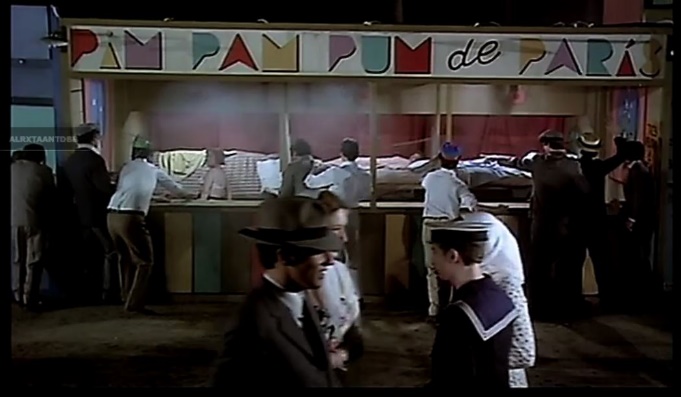 Secuencia II minuto 58´28-1´00:18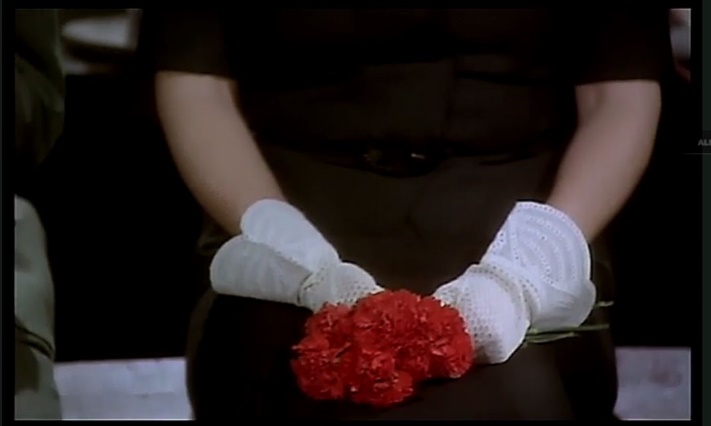 He seleccionado estas secuencias como relevantes porque tanto la secuencia I como la II a mi modo de ver, presentan unas cualidades tanto de contenido como de forma que nos permitirán trabajar para conseguir los objetivos que abajo planteo. Por otro lado, ambas secuencias son cruciales para poder comprender la película que debido al juego del doble flashback puede despistar a los alumnos.4- Objetivos a alcanzar . Los  objetivos que pretendo alcancen los alumnos con el visionado de esta película son: a)disfrutar de una obra de creación b)mejorar sus capacidades para ver y oír  (apreciación estética del film: elementos formales del lenguaje cinematográfico) c) mejorar sus capacidades  para apreciar la interpretación d)ver contenidos de Psicología aplicados en el pasado. e)las mujeres de la  España en los años 30: ilustradas//no-ilustradas.5- Actividad a desarrollar.Secuencia I:Escucha la música que acompaña a la secuencia ¿siguen sonando así las ferias y/o verbenas?; fíjate en la puesta en escena ¿qué es lo que más te llama la atención?; ¿qué tipos de encuadres ves?; ¿qué ideas te trae al pensamiento esta secuencia?; ¿qué valores muestra la protagonista? ¿y los hombres que tiran las bolas?; ¿con cuál es más fácil identificarse?.Secuencia II¿Hay mucho color en la secuencia?; ¿qué se mueve, los actores o la cámara?; ¿te llama la atención el vestuario? ¿por qué?; ¿tiene mucho parecido esta secuencia con lo que vemos en las pelis de juicios?; fíjate en la actuación de Amparo Soler Leal ¿parece una pobre acusada?; ¿es fácil o difícil identificarse con ella? Pretendo que estas preguntas sirvan para el diálogo sobre la historia y sobre el discurso. Y sobre todo, que mis alumnos desarrollen el pensamiento crítico y mejoren su comprensión de la realidad.MORTADELO Y FILEMON. Plástica visual y audiovisual. 3 ESO. Tarea: Comparativa cómic en el cine y cómic en papel vs realidad ¿La realidad supera la ficción? Edades: 14 y 15 años Alumnos de 3º ESO.. Para la asignatura Plástica visual y audiovisual. Secuencia: Mortadelo y Filemón tratan de detener a un delincuente. Destrozan el cuartel general de la TIA. Esta secuencia resulta disparatada y con los tintes de efectos especiales propios del cómic, donde la realidad es exagerada, la interpretación maravillosa de sus actores donde el histrionismo de los gestos denota la comicidad de la escena y las situaciones grotescas simulan una realidad que probablemente sea también disparatada. La crítica social está latente donde la costumbre perceptiva nos lleva a suponer una realidad reconocible, pero bajo la reflexión, nos damos cuenta de que no es menos anárquica y caótica. Este analogismo entre las dos situaciones (cómic y realidad) invita a una crítica social donde las situaciones son un reflejo de otras existentes. Objetivo a alcanzar: Los alumnos pueden conocer que se puede expresar mediante cómics, no solamente una aventura de ficción cuyo único objetivo es el entretenimiento y la evasión, sino un análisis de la realidad y una crítica actualizada de nuestra sociedad. Actividad a desarrollar: Por grupos, crearán un cómic con unos personajes y una historia inconclusa que cada uno de ellos ha de concretar y concluir individualmente. Se trata, primero y en grupo, de definir el carácter de cada personaje al que le acompañará una forma concreta y configuración concreta (un grafismo identificador), que apoyará las características y carácter del personaje. Es tan importante definir el carácter del personaje, como su materialización gráfica. El trabajo se hace por grupos para concretar una historia (sin concluir) y unos personajes definidos y nutrirse así de las ideas del grupo. Los miembros del grupo han de ponerse de acuerdo en los personajes y la historia (presentación y nudo… sin desenlace). Por último (a veces al tiempo), definirán cada personaje por su trazo y definición gráfica (su forma). Ésta ha de ser sencilla pero expresiva, pudiendo incluso ayudarse de figuras geométricas simples. Una vez definido el carácter y configuración de los personajes y definida la historia (a grandes rasgos), realizarán el cómic de forma individual. Al concluir éste, se pondrán los cómics en común y se comparará la definición de los personajes, su grafismo, los diálogos, la conclusión de la historia, los elementos gráficos de sonidos y todas las claves propias del cómic. Se han de analizar, también las posibilidades de llevar la historieta a la pantalla, viendo si la imagen supone una transmisión de información en sí misma. Si es un storyboar o guión visual de su versión cinematográfica, o de qué elementos carece. Al finalizar esta puesta en común en grupo, cada grupo, expone ante la clase, la amplia variedad de posibilidades que tiene un inicio de una historia para ser concluida, atendiendo también a que las historias, probablemente nunca concluyen y es el espectador el que da futuras formas a la historia. Se analizará en la clase la crítica social que cada alumno ha querido manifestar y aquellos elementos que considera que, aunque exagerados, son óptimos para definir y resaltar nuestra realidad.EL HOMBRE DE AGUA DULCE. Ámbito científico matemático. 15 a 17 años. Título: 22 de Marzo, Día Mundial del Agua. Alumnado: Ámbito científico y matemático de 2º de PMAR (6 alumnos de 15 – 17 años) Material audiovisual:  Cortometraje: “El hombre de Agua Dulce” de Álvaro Ron  Imágenes vinculadas con: o la cantidad de agua dulce potable o ciclo del agua o la contaminación de las aguas o tratado de las aguas residuales  Artículo de impacto crítico socio-medio ambiental: o EL DIARIO RURAL, la voz de los pueblos: “Reflexiones sobre la sequía” del Ingeniero agrónomo y sociólogo Eduardo Moyano Estrada. http://eldiariorural.es/reflexiones-sobre-la-sequia/# o DESINFORMÉMONOS, periodismo de abajo: “Migración climática, el éxodo que viene” de Rafael Paz. https://desinformemonos.org/migracion-climatica-el-exodo-que-viene/ Objetivo: puesta en común de ideas con el fin de establecer la reflexión y el pensamiento crítico sobre el cambio climático y las propuestas de actuación personal y gubernamental para mejorar nuestro futuro como ecosistema y no como simples humanos. Actividades: ( acompañado presentación) Durante una sesión del Ámbito Científico (sesión de Biología y Geología, preferentemente) se presentará el powerpoint adjunto con el que se trabajarán las siguientes tareas de manera conjunta: o 1º diapositiva: sin comentar nada referente al día mundial del agua, se presentará el Trailer del corto “El hombre de Agua Dulce”. El alumnado deberá de proponer de qué va el corto. Tras registrar las ideas, plantearles las preguntas presentes en la diapositiva para que “cada uno y todos” den sus respuestas. Preguntas relacionadas con: “cambio climático”, “consumo responsable”, “regla de las 3 R en ecología”, etc. o 2º diapositiva: visionar el corto hasta el minuto 8:56.Plantear las preguntas de la diapositiva vinculadas a esta primera parte del corto. Preguntas relacionadas con: “concienciación de la sequía y el cambio climático”, “causas de la sequía y cambio climático”, “reconocimiento y valoración del agua potable como un bien común de todos los seres vivos”, etc. o 3º diapositiva: visionar el resto del corto (hasta el final). Plantear las preguntas de la diapositiva asociadas a la 2º mitad del corto y al conocimiento y reconocimiento de situaciones de crisis actual y la responsabilidad colectiva de todos. Preguntas relacionadas con: “reconocimiento del cambio climático”, “responsabilidad colectiva de todos en el uso y cuidado del ecosistema”, “actuación ciudadana y gubernamental”, “conocimiento de ONGs en ecología”, “pequeñas acciones ciudadanas por el cuidado del ecosistema”, etc. o 4º diapositiva: información sobre el escaso % de agua dulce potable “Y QUE ADEMÁS SOLO DISPONEMOS LOS SECTORES MÁS DESARROLLADOS, NO PAISES, SI NO SECTORES” o 5º diapositiva: información sobre el ciclo del agua y la “gran fortuna” que tenemos de que ello sea así para poder disponer de forma constante de agua dulce “aunque no siempre potable”. o 6º diapositiva: concienciación de la contaminación de las aguas con la imagen de una alcantarilla donde se lee: “No arrojes nada, el mar empieza aquí”. o 7º diapositiva: conocimiento del “ESCASO” tratado de las aguas residuales y las consecuencias que ello implica. o 8º diapositiva: trabajar el artículo “Reflexión sobre la sequía” http://eldiariorural.es/reflexiones-sobre-la-sequia/#: donde se nos plantean diversas cuestiones a discutir con las que podemos trabajar el pensamiento del alumnado, su posicionamiento, su razonamiento y si, tras una mayor información y discusión “entre todos”, hay un cambio de postura. Las cuestiones a trabajar serán, como mínimo:  “¿Es un problema de oferta o de demanda?”  “¿Es sostenible nuestro modelo de desarrollo y estilo de vida actual basado en un consumo sin límites de los recursos hídricos y energéticos?” o 9º diapositiva: trabajar el artículo “Migración climática, el éxodo que viene” https://desinformemonos.org/migracion-climatica-el-exodo-queviene/: donde conoceremos informes y estadísticas de la situación medio ambiental actual y de futuro que se plantea y sus consecuencias, ya no solo medio ambientales, sino también humanas. Se hará una lectura del artículo reseñando mensajes importantes como: Los posibles 216 millones de migrantes internos, argumentan, se darán porque “se irán de zonas con menor disponibilidad de agua, productividad de cultivos y áreas afectadas por el aumento del nivel del mar y las marejadas ciclónicas. Los puntos críticos de migración climática interna podrían surgir en 2030 y continuar extendiéndose e intensificándose para 2050”. o 10º diapositiva: ANUNCIAR que “HOY, día 22 de Marzo, es el Día Mundial del Agua”. Se busca “un impacto de reflexión”LA LENGUA DE LAS MARISPOSAS. TUTORÍA. 2 ESO. 1: La Lengua de la Mariposa. 2: Edades de los alumnos: 2º ESO. 13 y 14 años.     Asignatura: Tutoría.     Contexto socioeconómico del centro: IES de entorno rural de Castilla y león. Aulas con alumnos procedentes de familias emigrantes del Este de Europa y Norte de África (2º o 3ª generación) conviviendo a diario con alumnos de familias españolas.3: Secuencia seleccionada: Don Gregorio les explica a los niños cómo emplea la        mariposa su lengua.    Motivo: Como consecuencia del entorno rural /socio económico e intercultural del alumnado, se considera esta secuencia apropiada para que conozcan y valoren las diferencias existentes entre ellos.  Que ello suponga, a través del respeto y tolerancia un vínculo de unión; y no de distancia, separación o incluso discriminación.Aprender a valorar la figura del maestro, como alguien que camina a su lado., que ayuda y ofrece un pilar básico en la etapa de la adolescencia.Aprender de los errores de la historia reciente de nuestro país y darse cuenta de que aún continúan vigentes conflictos armados que bien podrían solucionarse con respeto, tolerancia y unión.4: Objetivo a alcanzar: Conocer las diferencias existentes entre la sociedad rural y la educación de principios del S.XX con la actual. Apreciar las posibles relaciones entre maestro y alumno.Aprender a respetar las diferentes ideologías (políticas y religiones).Aprender de las diferencias intergeneracionales.5: Actividad a desarrollar: 55 minutos     A- Introducción del contexto histórico: (5 Minutos) A través de preguntas al alumnado, el profesor conocerá los conocimientos para poder contextualizar la secuencia.    B- Trabajo interpares: (5 Minutos) Durante 5 minutos conversaran sobre la explicación, lo aprendido y verbalizaran sus conocimientos. Escribirán una serie de preguntas de las que esperan poder conocer su respuesta.      C- Visionado de la secuencia: (3 Minutos)   D- Reflexión personal: (3 Minutos) Manteniendo el silencio, los alumnos escribirán cuál ha sido la escena, o momento que más les ha llamado la atención.    E- Visionado de la secuencia por segunda vez: (3 Minutos) Los alumnos deberán fijarse en detalles que han podido pasarles desapercibidos. Cuando la escena seleccionada aparezca en pantalla, deberán de levantar la mano.F- Verbalización de los sentimientos e inquietudes que ha generado la secuencia. (15 Minutos) Marcando el turno de palabra, el profesor irá moderando las cuestiones que surjan e intentará que esas mismas sean contestadas por ellos mismos. G- Se retomarán las preguntas que se hicieron a sí mismos, se expondrán en el grupo. (5 Minutos) Valoración personal si se han podido responder o si por el contrario no se han resuelto.  O incluso si han surgido nuevas.H-Nuevas preguntas que surgen tras la actividad.  (10 Minutos). Poner en común todo aquello que les hace pensar y razonar sobre lo aprendido.LA CELESTINA. Lengua castellana y literatura. 3º ESO. Cine y literatura: La Celestina. 2. Actividad dirigida a alumnos de 3º ESO y Primero de Bachillerato: (Currículo de Lengua castellana y Literatura)3. La intención final de la obra, según el propio Rojas es la advertencia de los engaños en los que podrían caer cegados por el amor y la pasión así pues he elegido la primera escena en la que Calisto cae rendido de amor por Melibea, en su primero encuentro.§ Objetivo a alcanzar.Como “grandes consumidores”  de lenguaje visual y cine, tv, youtube, etc los alumnos tienen que aprender a “ver”, por lo que será necesario trabajar previamente lenguaje audiovisual.Con respecto al lenguaje cinematográfico hay que descifrar las herramientas que utiliza ese medio para contar la historia y tener recursos para valorar adecuadamente la “versión” elegida por el director.El objetivo de la clase será la formación de “lectores visuales” activos.Las actividades propuestas son las siguientes:§   Actividad previa: lectura en clase del comienzo de la obra de Rojas, en el jardín de Melibea. El cine comunica las emociones o hechos a través de imágenes y sonidos. Para hacer esa comparativa será necesario leer el fragmento de la obra seleccionada; en este caso a modo de ejemplo la propuesta será el análisis narrativo de una secuencia clave (00:05:25 a 00:05:58) Es un plano función. Se desarrolla plano-contraplano para mostrar el diálogo de los personajes protagonistas, los jóvenes Calisto y Melibea.§   ACTIVIDADES: Actividad1: Plano general del mercado al comienzo de la obra. Este plano interviene en la narración ya que vemos la acción en su conjunto, el decorado y el movimiento de los personajes. Nos sirve como elemento descriptivo. Se utiliza para el comienzo de las secuencias para describir el ambiente y cómo es la situación de los personajes dentro de ese ambiente. Vamos a describirlo utilizando para ello la formulación de preguntas: 1.¿Cómo es el mercado en el que se desarrolla la secuencia en función de lo que hemos visto en clase: aparición y desarrollo de las villas? 2. ¿Cómo es la vestimenta de los dos? ¿A qué clase social pertenecen?3. El lenguaje es uno de los puntos clave de la obra ¿Qué tipo de lenguaje utilizan? ¿Es acorde a su clase social? 4.¿Tienen la misma actitud Calisto y Melibea en su encuentro?Actividad2:Una vez escrito el guion, este pasa a manos del director, que será el máximo responsable de las fases de rodaje (rodar planos) y de montaje (montar los planos rodados). Esta responsabilidad se traduce en la toma de una serie de decisiones, que afectan fundamentalmente a dos parámetros: espacio y tiempo.  Análisis narrativo de la secuencia inicial (00:00:00 a 00:05:25) 4.¿Qué diferencias observas con el guion y el libro? ¿Por qué se ha tomado esta decisión de modificar el texto literario?Actividad3:En paralelo a la fase de rodaje  se comienzan a unir los planos grabados. Es el montaje. En esta labor participan el equipo de montaje (montador y ayudantes) y el director de la película. El montador "pega" un plano tras otro. Vamos a identificar algún plano: Planos estáticos o en movimiento (travelling, zoom, grúa)Plano panorámico.Plano medio (desde la cintura) y el americano. Ambos son funcionales porque permiten ver al personaje y también el ambiente en el que está.Primer plano dramatismo y permite ver cómo son los personajes, los aísla del mundo exterior (del decorado), permite ver sus pensamientos y sus emocionesEl director, de todos los encuadres posibles, ha hecho una toma de decisión sobre cada uno. Vamos a verlo en detalle:5.- ¿Qué tipo de plano se ha rodado en cada situación?6.- ¿Por qué el director ha seleccionado cada plano?  §         ACTIVIDADES finales: Tras el visionado el alumno cumplimentará una ficha con items sobre vocabulario de cine:Títulos de crédito: año, director, productor, director de fotografía. Encuadrar la película en un género cinematográfico. Elección del final: final de la obra literaria/final del director.. §         (Material): La Celestina, Fernando de Rojas, editorial Crítica (Primer Auto)Libro de ClaseHANNAH ARENDT. Filosofía e Historia de la filosofía. 1 y 2 Bachillerato. “El pensamiento tiene inevitablemente un efecto destructivo”. ¿Para qué sirve pensar? El pensamiento tiene inevitablemente un efecto destructivo, socava todos los criterios establecidos, todos los valores y las pautas del bien y del mal, en suma, todos los hábitos y reglas de conducta que son objeto de la moral y de la ética. Estos pensamientos congelados, parece decir Sócrates, son tan cómodos que podemos valernos de ellos mientras dormimos; «pero si el viento del pensamiento, que ahora soplaré en vosotros, os saca del sueño y os deja por completo despiertos y vivos, entonces os daréis cuenta de que nada os queda en las manos sino perplejidades, y que lo máximo que podéis hacer es compartirlas unos con otros». HANNAH ARENDT: La vida del espíritu. Paidós, 2002, p. 198. DESTINATARIOS DE LA ACTIVIDAD Proponemos el visionado y análisis de la película de Margarethe von Trotta de 2012 Hannah Arendt, idónea para el estudio de determinados contenidos incluidos en el currículo de Filosofía. La actividad iría destinada a los alumnos de Bachillerato en sendos cursos: Filosofía (1º Bachillerato) e Historia de la Filosofía (2º Bachillerato). Con el título que le damos a esta actividad (“¿Qué significa pensar?”) cedemos (cuestionando) al constante requerimiento por parte de nuestros alumnos de “utilidad” como criterio de validación único, de la que aparentemente puede carecer el propio pensamiento.Objetivos pedagógicos generales: • Familiarizar al alumno con la reflexión filosófica a partir de la lectura de algunos fragmentos de la obra de una de las autoras más importantes del siglo XX. • Tomar conciencia de nuestra condición moral destacando en ello los siguientes aspectos: la libertad (condición primera de la moralidad); la responsabilidad (que asumimos a la hora de tomar decisiones, o no tomarlas); y las exigencias que nos impone nuestra condición de sujetos políticos (zoom politikon). • Imaginar posibilidades alternativas frente a situaciones de injusticia. • Reflexionar sobre el sentido de la democracia (y la amenaza siempre presente del totalitarismo). • Analizar un periodo particularmente relevante de la historia de Europa. HANNAH ARENDT (La película está disponible en Filmin: https://www.filmin.es/pelicula/hannah-arendt) 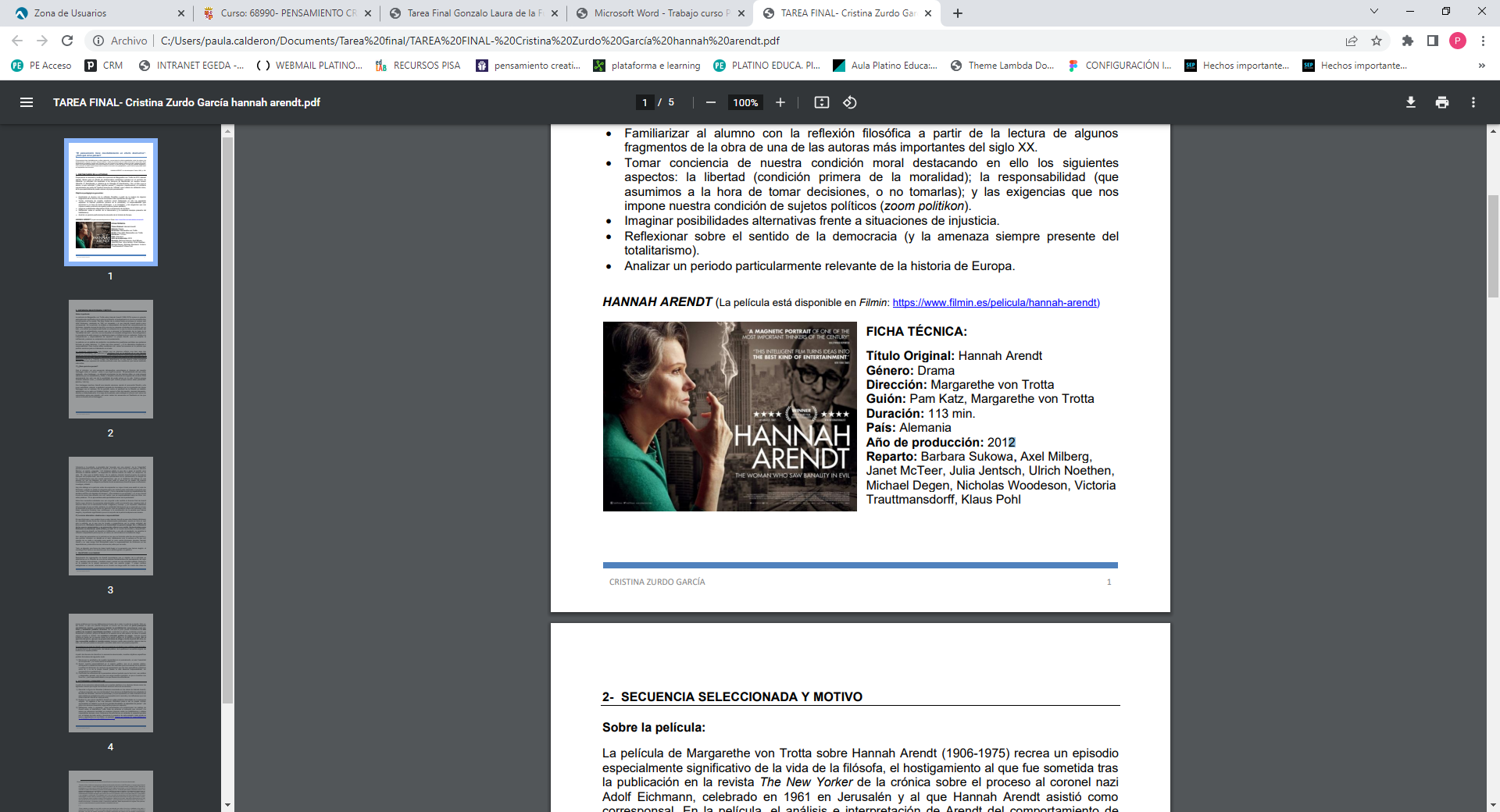 2- SECUENCIA SELECCIONADA Y MOTIVO Sobre la película: La película de Margarethe von Trotta sobre Hannah Arendt (1906-1975) recrea un episodio especialmente significativo de la vida de la filósofa, el hostigamiento al que fue sometida tras la publicación en la revista The New Yorker de la crónica sobre el proceso al coronel nazi Adolf Eichmann, celebrado en 1961 en Jerusalén y al que Hannah Arendt asistió como corresponsal. En la película, el análisis e interpretación de Arendt del comportamiento de Eichmann, teniente coronel de las SS y uno de los mayores criminales de la historia, por un lado, y la actitud que adopta esta frente a la situación en la que le coloca la publicación del texto –por el extraordinario revuelo que va a provocar la formulación de su tesis de la “banalidad del mal”–, por otro, se nos muestran en completo antagonismo. Ese antagonismo lo resumimos de esta manera: la obediencia ciega e irreflexión de los malvados, frente a la independencia y responsabilidad de aquellos –la propia Arendt– que no aceptan la indiferencia y asumen su compromiso con el pensamiento. La película, en un análisis de contenido, nos plantea dos cuestiones centrales que podemos formular en estos términos: 1) ¿Para qué sirve pensar?, y 2) la alternativa obediencia o responsabilidad. Para ilustrar estas cuestiones son varias las escenas en la película que podrían servirnos para su tratamiento en el aula. La secuencia seleccionada para trabajar con los alumnos articula muy bien esas dos cuestiones señaladas, nos referimos al monólogo final en la película en el que Hannah Arendt se pronuncia frente a sus alumnos justificándose tras la controversia generada por la publicación de sus tesis sobre el Holocausto y el papel que jugaron en ello individuos como Eichmanni [1:31:15 a 1:39:03]. Luego nos detendremos en esa escena, antes queremos señalar otras que expresan de manera particular esas dos cuestiones que hemos señalado más arriba. 1º) ¿Para qué sirve pensar? Casi al principio, en una secuencia retrospectiva, escuchamos el discurso del maestro Heidegger sobre el “pensar”, sobre lo que significa pensar: “El pensamiento del que estoy hablando –dice Heidegger– no alimenta el progreso de las ciencias útiles, no crea ninguna sabiduría que nos sea práctica y fiable, ni tampoco soluciona los enigmas del universo. Este pensamiento tan solo nos da la posibilidad de poder actuar en la vida. Vivimos porque viviendo estamos vivos, y vivimos pensando que vivimos porque somos seres pensantes” [58:20 a 1:00:14].Con Heidegger mantuvo Arendt una relación amorosa, siendo él reconocido filósofo y ella joven estudiante; relación a posteriori cargada de dramatismo por la vinculación del propio Heidegger con el nazismo. En la película, sobre el escritorio de la filósofa ya madura, establecida en su exilio en Estados Unidos, vemos la foto del maestro, siempre planeando, afectiva e intelectualmente. A lo largo de la película, para subrayar el vínculo, son varios los comentarios sobre esa relación, así como varias las secuencias en flashback en las que vemos a Arendt junto a Heideggerii . Volviendo a la película, a propósito del “acuerdo con uno mismo”, de la “integridad” permanentemente reivindicada por Arendt en su obra, hacia el final de la película, Heinrich Blücher, el marido, pregunta: “¿Si hubieses sabido lo que iba a pasar al escribir esos artículos lo habrías hecho?”; la respuesta de Hannah Arendt, sin duda, sin resquicios, es esta: “Sí, claro que lo habría hecho”. En la película, Hannah Arendt encarna de manera ejemplar sus propias tesis, ese compromiso permanente con el pensamiento, al margen de las complicaciones que ello pueda acarrearnos; ese es el trasfondo del diálogo en esa escena: en vez de defender sin más como judía la causa de su pueblo de manera incondicional (lo cual le obligará a enfrentar duras acusaciones) Arendt se puso a reflexionar, investigar y debatir.Hay otro diálogo en la película, antes de emprender su viaje a Israel para asistir al juicio de Eichmann, cuando su marido le pregunta sobre sus motivos para emprender el proyecto que va a iniciar (“¿Por qué tendrías que hacerlo? ¿Ya no recuerdas lo que nos impresionaron las terribles noticias que llegaban de Europa? ¿Has olvidado lo que sufriste?”), en el que Arendt invoca de nuevo ese acuerdo con uno mismo, que es responsabilidad hacia los otros, con estas palabras: “Si no aprovechara esta oportunidad nunca me lo perdonaría”. Estos tres momentos señalados nos van a ayudar a dar sentido al discurso final de Arendt frente a sus alumnos (la secuencia seleccionada), quizá el momento que resuelve todo el discurso fílmico en su articulación formal: imágenes y montaje, y, por supuesto, tratándose del personaje de que se trata, palabras, la centralidad del discurso en el escenario en el que se desarrolla la escena se impone sin adornos, todo se confabula a favor del personaje y sus ideas; elementos formales que contribuyen a la construcción de la escena que hemos elegido y la particular significación que en el conjunto de la película adquiere esa escena. 2º) La única alternativa: obediencia o responsabilidad El caso Eichmann, cuyo análisis lleva a cabo Hannah Arendt en esa obra titulada Eichmann en Jerusalén (donde reúne las crónicas anteriormente publicadas), asunto en torno al cual gira la película, es el que nos ha llevado a preguntarnos por la propia actividad del pensamiento; Eichmann renunció a su humanidad, no pensó ni juzgó. Así, a diferencia de los que se comprometen y se pronuncian a favor o en contra, los burócratas como Eichmann no disciernen entre el bien y el mal. En un mundo tecnocrático y despolitizado, viene a decirnos Arendt, se fomenta la indiferencia, y con ella el desaliento, se penaliza la reflexión incapacitando para el juicio, en suma, se nos condena a la obediencia ciega. Son varias las secuencias en la película en las que se formulan este tipo de argumentos y que podrían introducir un debate en el aula, destacamos una: la escena en la que con ocasión de su visita a Jerusalén para asistir al juicio contra Eichmann discuten Hannah Arendt y su viejo amigo Kurt Blumenfeld sobre la responsabilidad de Eichmann en las deportaciones y exterminio de seis millones de judíos por los nazis. Todo va tejiendo una trama de ideas hasta llegar a la secuencia que hemos elegido, el monólogo final frente a sus alumnos que da un sentido global a la película. OBJETIVOS A ALCANZARResumiendo los argumentos de Arendt (recordamos que el objetivo de la actividad es adentrarnos en la filosofía de una de las autoras fundamentales del pensamiento del siglo XX, y también más actuales, y también mujer), pensar es una actividad solitaria, transcurre en la soledad de la propia conciencia, pero nos permite juzgar. Y juzgar confiere inteligibilidad al mundo, orientarnos en el mundo nos exige emitir sin cesar esa clase de juicios prácticos por los que distinguimos lo bueno de lo malo, lo justo de lo injusto. Esto es, así mismo, lo que nos permite compartir el mundo con los otros: el juicio presupone pluralidad de sujetos, y presupone también la posibilidad de comunicarse unos con otros y establecer posibles acuerdos. De ahí que el juicio pueda considerarse la más política de nuestras capacidades mentales; revalorizar la opinión, revalorizar el juicio, es revalorizar la política, porque el debate es la esencia de la vida política, en tanto la verdad segura rechaza el debate. La verdadera actividad política es juzgar. Hannah Arendt localiza la fuente de los peores males de la acción política en el rechazo a juzgar. Sin el ejercicio del juicio, que por su propia naturaleza se dirige e invita al juicio del otro, no hay comunidad posible ni mundo común; tampoco medio para alcanzar alguna idea de bien y de mal que podamos compartir, sometido cada cual a sus propios prejuicios. Si aceptamos las tesis de Arendt, solo uno puede ser el objetivo que justifique esta actividad: la revalorización del pensamiento, del debate público, de la política en su sentido original, de la ética en el espacio público. A partir del discurso de Arendt en la secuencia seleccionada, nuestros objetivos específicos podrían formularse del siguiente modo: 1) Reconocer lo constitutivo de nuestra humanidad en el pensamiento, en esa “necesidad de comprender” y la “lucha contra la indiferencia”. 2) Asumir nuestra responsabilidad en el espacio político, que es el espacio público, subrayando la distancia sideral entre esas dos actitudes que se encarnan en la película: la actitud de Eichmann (la renuncia al pensamiento que tan bien ejemplifican individuos como él) y la de la propia Arendt (desde la más absoluta responsabilidad, sin compromisos ni sectarismos). 3) Confrontar las reflexiones de la pensadora sobre el periodo que le tocó vivir, sus análisis y diagnóstico general, con las que nos exige nuestro momento, el que a nosotros nos toca vivir, y las responsabilidades a las que hemos de enfrentarnos. ACTIVIDADES A DESARROLLAR A partir de la secuencia seleccionada se le pueden plantear a los alumnos tareas como las siguientes, tareas que hayan de movilizar recursos varios en los alumnos: 1) Recordar la figura de Sócrates (referencia recurrente en las obras de Hannah Arendt). ¿Cuál es la lección que nos da Sócrates? (Los alumnos de Bachillerato han estudiado la filosofía de Sócrates, conocen al personaje y lo que representa; en este momento se les pide establecer paralelismos entre su propuesta moral concreta y las reflexiones que nos ofrece Hannah Arendt en esta película). 2) Explicar lo que quiere significar Arendt con estas palabras formuladas en la secuencia elegida: “Al negarse a ser una persona, Eichmann pasó a ser su propia víctima, renunciando sin saberlo a una de sus grandes facultades, la capacidad de pensar”. (Se pide a los alumnos desarrollar argumentos propios al respecto). 3) Reflexionar sobre lo siguiente: ¿Qué herramientas nos proporcionan los análisis de Arendt sobre el totalitarismoiii para tratar de entender el momento que vivimos? (La autora es referencia inevitable en cualquier discurso sobre los totalitarismos y afanes imperialistas siempre vivos, trataremos de esforzarnos en entender el presente guiados por el trabajo de esta autora. Asumimos lo excesivo de este empeño, toda ayuda es poca y argumentos no nos faltan, un ejemplo: Guerra en Ucrania: El ‘esquizofascismo’ de Adolf Putin | Opinión | EL PAÍS (elpais.com)) i Reproducimos aquí el parlamento de Hannah Arendt frente a sus alumnos en la escena seleccionada: “Cuando el New Yorker me encargó que cubriera la información del juicio a Adolf Eichmann yo supuse que el tribunal tenía un solo objetivo: cumplir las exigencias de la justicia. No era una tarea sencilla, porque el Gran Tribunal se enfrentaba a un crimen que no había sido tipificado en los códigos de sus leyes, y con un criminal de un tipo que la sociedad no había visto desde los procesos de Nuremberg. Aun así, el tribunal quiso definir a Eichmann como a una persona enjuiciada por sus actividades, no tenían la intención de juzgar el sistema, ni la historia, ni ningún ismo, ni siquiera el antisemitismo, tan solo a la persona. El problema vino cuando el nazi Adolf Eichmann rechazó insistentemente cualquier acusación que tuviera que ver con lo personal, como si no tuviera nada por lo que pudiera o ser castigado o perdonado. Él protestaba una y otra vez ante las acusaciones del fiscal diciendo que él nunca había llegado a hacer nada por iniciativa propia, que jamás había tenido intenciones de ningún tipo, buenas o malas; que él solamente había cumplido órdenes. Este argumento, habitual de los nazis, demuestra claramente que el mal más grande del mundo puede ser cometido por cualquiera, y que para hacerlo ni es necesario tener ningún motivo, o fuertes convicciones, o corazones crueles, o intenciones malévolas. Basta simplemente con negarse a ser persona, y por eso a este fenómeno he querido llamarle la «banalidad del mal». […] “Como ustedes ya saben yo soy judía; muchos me han atacado por odiar a los míos, o defender a los nazis, o simplemente despreciarles. Y ese no es ningún argumento; asesinato moral es su nombre. Yo nunca he defendido a Eichmann, tan solo he querido reconciliar la increíble mediocridad del hombre con las terribles consecuencias. Intentar comprender no significa perdonar. Así que toda mi responsabilidad es comprender, y será también la responsabilidad de cualquiera que desee escribir o estudiar sobre este u otro tema. “Desde Sócrates y Platón entendemos que el pensamiento es algo así como el diálogo silencioso que el alma tiene consigo misma. Al negarse a ser una persona, Eichmann pasó a ser su propia víctima, renunciando sin saberlo a una de sus grandes facultades, la capacidad de pensar. Y como consecuencia, cuando dejó de pensar dejó de discernir; fue la incapacidad de pensar la que hizo posible que muchos hombres, digamos normales y corrientes, cometiesen actos de barbarie a una escala enorme, actos que nunca antes se habían visto jamás. “Es cierto, he tratado estos temas desde una perspectiva principalmente filosófica. La esencia del pensamiento, del pensamiento al que me refiero, no es la del conocimiento, sino la que distingue entre el mal y el bien, entre lo bello y lo feo; y lo que yo busco es que el pensar dé fuerza a las personas para que puedan evitar los desastres en aquellos momentos en los que todo parece perdido”. ii Nos recuerda Arendt en sus escritos, marcada por las enseñanzas iniciales del filósofo alemán, que pensar es, en principio, una ocupación solitaria, pero el pensamiento, como el lenguaje, solo es posible, y necesario, en relación con los demás. Es en la vinculación del diálogo interior –el pensamiento– y la comunicación con los otros –el lenguaje– donde arraiga el juicio, que es la manifestación del pensar, la capacidad de distinguir lo bonito de lo feo, lo bueno de lo malo, lo justo de lo injusto, la capacidad, en definitiva, del discernimiento moral. Porque es en la comunicación con los otros, efectivamente, donde se resuelve el problema del criterio, en la contrastación del propio juicio con el de los demás: en el juicio adoptamos el punto de vista imparcial, una “mentalidad amplia” que permite pensar desde el punto de vista del otro y articular en la discusión con los otros un sentido común, sentido de lo común. Así, vemos en la actividad del juicio la clave de la convivencia. Pero no solo eso, en Arendt, la finalidad última de la actividad de juzgar, lo que constituye la auténtica justificación del juicio moral, es “el acuerdo con uno mismo”. De este modo, si bien el juicio moral requiere de la permanente contrastación con el juicio de los otros, conduce finalmente a la confirmación del propio sujeto por él mismo, el sujeto que se escoge a sí mismo siendo él mismo, responsable. iii El análisis del fenómeno del totalitarismo en todas sus dimensiones estuvo en la base del trabajo intelectual que lleva a cabo Hannah Arendt a lo largo de toda su vida; contribuyen en la definición de su perspectiva, sin duda, su dramática experiencia personal y una indudable capacidad de análisis. En un texto primerizo, La culpa organizada y la responsabilidad universal, obra de 1945, Arendt formula la teoría de que el hombre que tan perfectamente se había integrado en los engranajes de la maquinaría nazi del exterminio era el “hombre masa”, un hombre sin calidad ni conciencia moral, adaptable a cualquier eventualidad, que ejecutaba órdenes sin discutirlas porque pensaba que no podía hacer otra cosa, a condición de descargarse, él mismo, de cualquier responsabilidad. Totalitarismo y nacionalsocialismo, continúa Arendt en sus análisis, han constituido el “mal absoluto en la historia” porque han demostrado que, en ciertas condiciones, el hombre no es nada, dispuesto a realizar cualquier cosa, ajeno a cualquier valor o principio apriorístico que pueda orientar su comportamiento. El “hombre masa”, así, representa al nihilista perfecto. En 1951, con la publicación de su obra Los orígenes del totalitarismo, profundizará en estas mismas cuestiones logrando el reconocimiento académico y constituirse como referencia en el análisis y comprensión de determinadas derivas sociales, no ajenas al momento histórico que atravesamos.CON LA BOCA CERRADA. Tutoría. 3 ESO. ACTIVIDAD: CONOCERNOS Alumnos 13-14 años (3º ESO) Materia Valores Éticos. Visionado del corto “Con la boca cerrada” Objetivo de la actividad: dentro de la UD “Somos personas” se trabajará con materiales gráficos y cinematográficos para analizar las emociones, impulsos, sentimientos e inteligencia emocional. Al proyectar el corto, el objetivo será reflexionar sobre la incomunicación, las consecuencias que acarrea y el análisis de las propias emociones. Antes de la proyección, se pedirá a los alumnos que indiquen ejemplos de comunicación en la que se producen la llegada del mensaje y alguno en los que consideran que no se comunican con bien. Se proyectará el corto. Después de la proyección, volverán a verla fijándose en la imagen que más les impacta, explicando por qué. Después del visionado, en grupos, recogerán ideas de que soluciones ven a la historia, como la continuarían para solucionar el conflicto. Se hará una puesta en común, y en el encerado se recogerá en una tabla doble, los problemas que aparecen y las soluciones aportadas. Finalmente, se relacionará con el tema de la UD, reflexionando sobre las emociones, el análisis de estas y la incomunicación. El conocer las propias emociones, saber interpretarlas, hablar sobre ellas, entender las de los que nos rodean, es el fin de la unidad. En la adolescencia, la edad de la incomprensión, hay que dotar al alumnado de recursos para enfrentarse a su propio cambio (el dicho popular de “como no van a estar inaguantables, si no se aguantan a sí mismos”).UNA VIDA ENTRE LAS CUERDA. Psicología. 2 Bachillerato. Título de la tarea: Una vida entre las cuerdas Edades y asignatura: 17-18 años. Materia: Psicología (2ºBachillerato) Secuencia seleccionada: 01:17:35 a 01:24:37. El motivo principal de su selección es la belleza del mensaje que transmite con una música que evoca el camino de Ara Malikian desde los momentos más difíciles que ha tenido que superar hasta alcanzar su sueño. Objetivo a alcanzar: - Desarrollar la resiliencia - Desarrollar la creatividad y la expresión artística y cultural - Desarrollar la capacidad de análisis y reflexión (pensamiento crítico) Actividades a desarrollar: Preguntas tras visualizar la secuencia: Una vez visualizada la secuencia clave se plantearían las siguientes preguntas, algunas reformuladas de la guía didáctica de Platino Educa y otras nuevas: -¿Qué crees que simboliza la luna?¿Y su color? -¿Habías escuchado antes la pieza que interpreta Ara Malikian?¿Sabrías decir quién es el compositor? -¿Qué sensaciones o emociones te transmite la pieza que ha tocado Ara Malikian?¿Tiene alguna conexión con el mensaje que nos comunica Ara?¿Por qué? ¿Qué mensaje/s o idea/s nos trata de transmitir Ara Malikian en la escena que acabamos de visualizar? ¿Qué metáfora realiza?  Describe el simbolismo de la secuencia. -¿Qué aspectos o elementos te han gustado más de la secuencia?¿Y cuáles menos?¿Por qué? -¿Cuál de los mensajes que nos transmite Ara te ha parecido más interesante?¿Por qué? -¿Te has sentido identificado con Ara Malikian? ¿Por qué? 2. Trabajo post-visionado: Se solicitará al alumnado que haga un trabajo que refleje el mapa de sus sueños inspirados por la escena de Ara Malikian. Se podría plantear una plantilla-base, pero abierta a nuestra creatividad a través del uso de diferentes materiales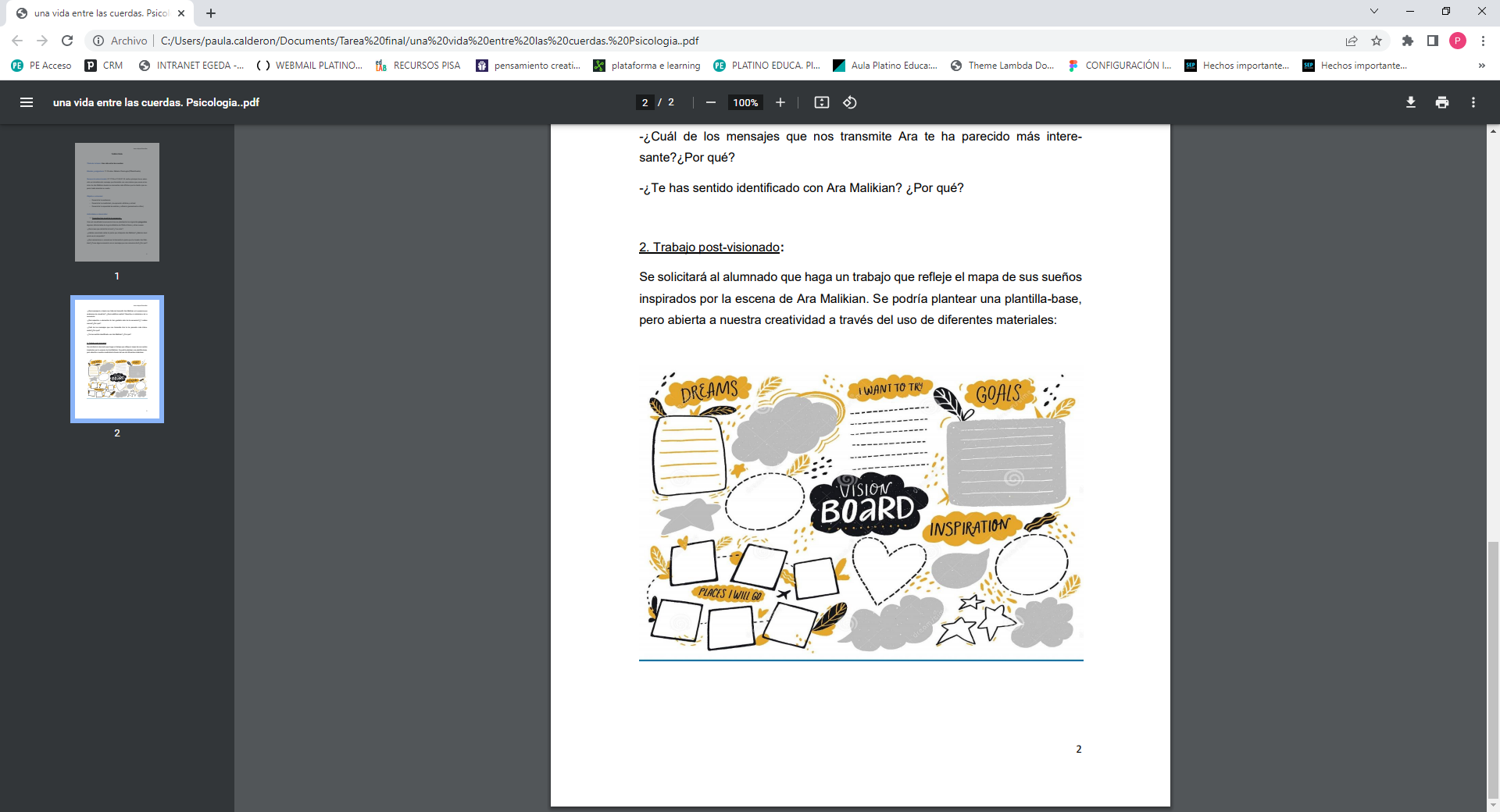 BIENVENIDO MR MARSHALL. Valores éticos Historia de España. 4º de la ESO. Tarea final: Confeccionando una lista de sueños.Sobre el film “Bienvenido, Mr Marshall”Edades de los alumnos: 4º ESO 15-16 añosTutoría y/o Valores éticos. Historia de España.Secuencia seleccionada. Escena de las peticiones de los habitantes del pueblo. 50.30 – 56.14. Los vecinos de Villar del Río se prepan para hacer un gran recibimiento a los americanos del norte, representantes del Plan Marshall, que vienen con la promesa de que traer progreso y bienes a todos los habitantes. El pueblo se vuelca en los preparativos y por unos días se transforma para tan gran acontecimiento. Durante esos días el alcalde convoca a los vecinos del pueblo para que cada uno pida una cosa a los americanos. Puede pedirse una sola cosa. Pero realizar la elección no resulta tan fácil.Motivo de la selección. Como consecuencia del contexto rural del alumnado se considera una secuencia apropiada porque presenta realidades cercanas a su entorno (el campo, la agricultura, la ganadería). Asimismo la tipología de personajes que realizan las peticiones: adolescentes, hombres y mujeres de distintas edades les pueden resultar cercanos así como las relaciones que se muestran entre ellos. Las interacciones, las rivalidades, las dudas. Objetivos a alcanzar:Conocer el ámbito rural de principios del siglo XX en el contexto de la posguerra.Apreciar los distintos personajes existentes así como los roles que desempeñan en el contexto rural (el indeciso, el asertivo, el pícaro, el vergonzoso, el soñador, el envidioso)Conocer hechos significativos en la Historia de España como fue el plan Marshall.Analizar la evolución que se ha producido en el entorno rural entre el siglo XX y el XXI.Actividad a desarrollar: (55 minutos)Introducción. Resolución en parejas  (15 minutos)Centrar el contexto histórico y la importancia de la película en la historia del cine español, ya que es considerada una de las mejores películas.  Realizar una serie de preguntas antes del visionado. Podrán consultar las fuentes de internet que les proporcionemos.1. ¿Quién es Luis García Berlanga?2. ¿Conoces otras películas de este director de cine?3. ¿Por qué una película se considera clásica dentro de la historia del cine?4. ¿Has visto clásicos del cine español o de otros países?5. ¿Qué diferencias existen entre el cine de la segunda mitad del siglo XX y el del siglo? Puesta en común de las respuestas (5 minutos) Visionado de la escena de la película referida. (10 minutos)Reflexión personal. Los alumnos de manera individual reflexionarán sobre cuál es la escena que más les ha llamado la atención.Debate en gran grupo en torno a esta pregunta 		¿y tú? ¿Qué pedirías? (10 minutos)Cada estudiante debe realizar su propio listado de las tres cosas imprescindibles que pediría si le dieran la posibilidad. Esa será su “lista de sueños”. Debe ser una composición del al menos diez líneas. Se les facilitará una rúbrica de tarea final para que conozcan con detalle cuáles son los ítems que van a ser valorados. (15 minutos)EL ORIGEN DEL ARTE. ARTE. 3º de la ESO. 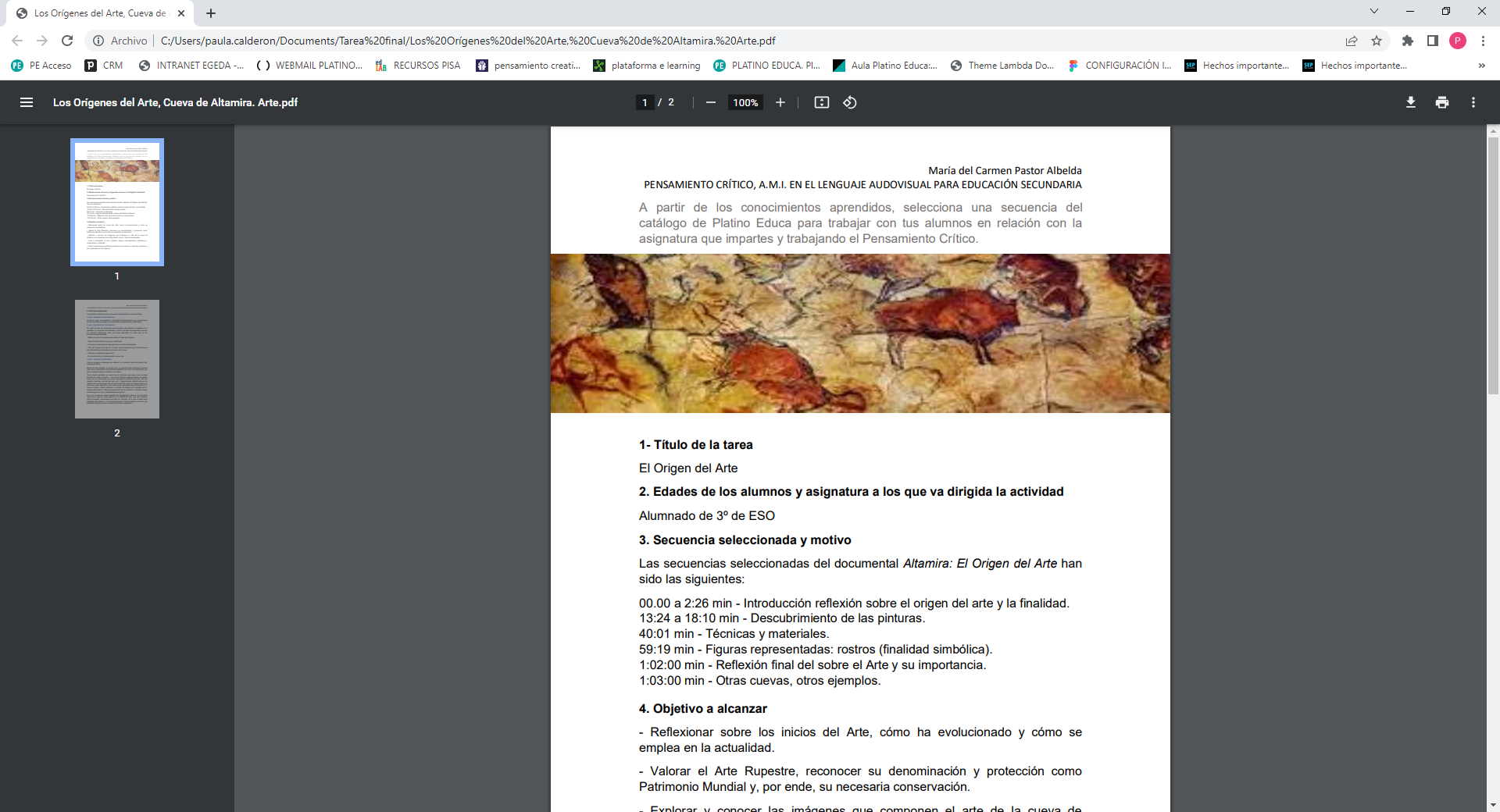 1- Título de la tarea El Origen del Arte 2. Edades de los alumnos y asignatura a los que va dirigida la actividad Alumnado de 3º de ESO 3. Secuencia seleccionada y motivo Las secuencias seleccionadas del documental Altamira: El Origen del Arte han sido las siguientes: 00.00 a 2:26 min - Introducción reflexión sobre el origen del arte y la finalidad. 13:24 a 18:10 min - Descubrimiento de las pinturas. 40:01 min - Técnicas y materiales. 59:19 min - Figuras representadas: rostros (finalidad simbólica). 1:02:00 min - Reflexión final del sobre el Arte y su importancia. 1:03:00 min - Otras cuevas, otros ejemplos. 4. Objetivo a alcanzar - Reflexionar sobre los inicios del Arte, cómo ha evolucionado y cómo se emplea en la actualidad. - Valorar el Arte Rupestre, reconocer su denominación y protección como Patrimonio Mundial y, por ende, su necesaria conservación. - Explorar y conocer las imágenes que componen el arte de la cueva de Altamira, sus elementos de configuración visual y técnicas empleadas. - Leer e interpretar el arte rupestre: figuras representadas (cazadores y recolectores) y finalidad. - Crear composiciones artísticas mediante los recursos y técnicas similares a las empleadas en los orígenes.  5. Actividad a desarrollar La actividad se plantea como un proyecto desarrollado en diversas fases: 1 FASE - VISIONADO DEL DOCUMENTAL En primer lugar, se procederá al visionado del documental y se irá avanzando de forma progresiva según las necesidades prestablecidas y detectadas. 2 FASE - REFLEXIÓN DEL DOCUMENTAL En cada una de las secuencias seleccionadas (previamente recogidas en el apartado 3), el profesor se detendrá y lanzará una serie de preguntas para que los alumnos reflexionen sobre las ideas aportadas en cada una de las secuencias seleccionadas. - Reflexión sobre la importancia del arte a lo largo de la historia - Descubrimiento de la cueva y su credibilidad. - Formas de representación (figuraciones) y finalidad perseguida. - Uso del volumen del soporte, es decir, aprovechamiento de la existencia de las deformaciones existentes en el techo de la cueva. - Técnicas y materiales (pigmentos). - El valor del arte y su representación hoy en día. 3 FASE - TÉCNICAS Y MATERIALES Tras los primeros momentos de reflexión, se avanzará hacia una parte más técnica y práctica. Dentro de este apartado, en primer lugar, se explicará tanto la técnica llevada a cabo para confeccionar las pinturas rupestres, así como los pigmentos que fueron utilizados para la confección de estas. Tras la teoría aportada, se pedirá que el alumnado que realice una actividad práctica en la que se sienta… por un día. Para ello, deberá realizar un estudio previo de las volumetrías que quiere representar (elementos propios del arte rupestre: bisontes, escenas de caza, etc.). Seguidamente, deberá efectuar un estudio de la composición que se quiere efectuar sobre un soporte plano (en este caso, papel específico y con cierto grano, apropiado para dicha técnica). Y sobre el mismo, deberá alcanzar un domino de técnica de la grisalla que le permita desarrollar el trabajo propuesto de forma individual o colectiva (según condiciones en el aula y características del grupo). A su vez, el alumno deberá realizar una investigación sobre el uso de dicha técnica a lo largo de otras etapas de la Historia del Arte. Una vez realizada dicha búsqueda, seleccionará una obra en concreto, en la que su autor haya trabajado esta técnica y una vez seleccionada, deberá preparar una ficha que entregará al profesor como resultado de dicha investigación.EL METODO. Actividades comerciales 16-18 años, Servicios de atención comercialTÍTULO DE LA TAREA: Habilidades sociales.EDADES DE LOS ALUMNOS Y ASIGNATURA A LOS QUE VA DIRIGIDA LA ACTIVIDAD: 16-18 años, Servicios de atención comercial, FP DE GRADO MEDIO DE ACTIVIDADES COMERCIALES.SECUENCIA SELECCIONADA Y MOTIVO: La película “EL MÉTODO”.FRAGMENTO 1: 00:04:06-00:12:00 LOS CANDIDATOSEn esta escena vas a conocer a siete personas que se presentan a una entrevista de trabajo. Presta atención a su comportamientoFRAGMENTO 2: 00:12:05-00:21:18 PRIMERA PRUEBA: EL TOPOEn la nota que lee Julio los entrevistadores les avisan de que entre ellos hay un “topoFRAGMENTO 3: 00:21:18-00:37:25 SEGUNDA PRUEBA: EL LÍDERLlega una nueva nota al ordenador de Julio. Todos esperan que sea la solución al enigma del topo pero, para su sorpresa, no menciona el tema. La nota anuncia una nueva prueba: deben elegir un líder por consensoFRAGMENTO 4: 00:37:25-00:50:00 TERCERA PRUEBA: EL BÚNKERYa sólo quedan seis candidatos y éstos parecen tener cada vez más claro en que consiste el Método Grönholm. La siguiente prueba será todo un reto para ellos.FRAGMENTO 5: 01:33:00-01:37:20 ÚLTIMA PRUEBASólo quedan dos candidatos, parece que cada una de las pruebas estaba destinada a un candidatoEl método Gronholm, que es el método utilizado por esta empresa para seleccionar al candidato mas apto, tiene mucho que ver con prácticas reales de selección de personal, en las cuales se tiene en cuenta los conocimientos de los postulantes, pero también sus capacidades y habilidades.En esta película española se refleja muy bien los que buscan las empresas y acerca al alumnado a su inminente realidad laboral.Se trata de un grupo de 7 candidatos aspirantes a un puesto de trabajo en una empresa, los cuales son convocados a la misma hora y en el mismo lugar, al llegar a la entrevista se dan cuenta que no hay un entrevistador y que todos están reunidos en una oficina, la empresa se comunica con todos ellos por medio de los ordenadores, en donde se van dando pruebas las cuales ellos deben pasar y cumplir para seguir en la competencia para lograr el puesto, en cada una de las pruebas va siendo eliminado un aspirante al puesto, el cual debe dejar la oficina, al cruzar la puerta, significa que esta fuera, de acuerdo a estas pruebas de eliminación queda un participante y obtiene el cargo.OBJETIVO A ALCANZAR: Contribuir al desarrollo de habilidades sociales para la atención comercial, habilidades como la empatía, asertividad, escucha activa, liderazgo, regular la ira, contacto visual, gestionar el sentido del ridículo, pedir perdón de manera honesta, saber enseñar, etc.ACTIVIDADES A DESARROLLAR:ANALISIS DE LAS HABILIDADES SOCIALES Y NO DE LOS CANDIDATOSDEBATE:DE QUE CON QUE CANDIDATO NOS QUEDARIAMOS Y POR QUÉ.HASTA DÓNDE ESTARÍAS DISPUESTO A LLEGAR PARA SER ELEGIDO.SITUACIONES RELACIONADAS CON EL MUNDO DE LOS NEGOCIOS.EXPRESAR UNA OPINIÓN Y FUNDAMENTARLA.NEGOCIAR UNA SITUACIÓN. APRENDER ESTRATEGIAS DE ATENCIÓN AL PÚBLICO.HACER UNA DINÁMICA IGUAL QUE EN LA PELÍCULA CONMIGO DE MEDIADORA DONDE HAGA UN INFORME MINUCIOSO SOBRE LAS HABILIDADES SOCIALES MOSTRADAS Y NO DE CADA ALUMNO/A.WILDMED. Biología. 4 de la ESO. PROS Y CONTRAS DE LA INTERDEPENDENCIA Introducción: El desarrollo de las nuevas tecnologías de la comunicación invaden de modo creciente nuestro espacio publico y privado. Estamos en un momento en el que hay una importante necesidad de enseñar a analizar esos mensajes en forma de imagen y así procesar críticamente la información, ya que inciden cada vez más en la creación de unos modelos de conducta que influyen decisivamente en los comportamientos cotidianos. Alfabetizar el alumnado en el lenguaje audiovisual contribuyendo de esta manera a su capacidad de analizar críticamente estos mensajes tiene una relevancia fundamental en su aprendizaje. Esta actividad está pensada para trabajar con el alumnado de 15 años en la asignatura de Biología de 4ºESO La secuencia elegida desde el minuto 00:08:23 a 00:13:23 de WILDMED el último bosque mediterráneo. El motivo por el cual he elegido esta secuencia es porque: • Permite trabajar los objetivos de desarrollo sostenible (ODS). En concreto el número 15, Vida de Ecosistemas Terrestres, dentro de la Unidad Didáctica: Ecosistemas y Ecología y así: 1. Potenciar la observación sobre el entorno natural: lo que allí hay y lo que en esos espacios sucede en forma de relaciones interespecíficas. 2. Estimular la reflexión y su capacidad para generar relaciones mentales a partir de las imágenes, al interiorizar los ciclos de vida y muerte del resto de seres vivos. 3. Promover la comprensión del frágil equilibrio natural relacionado directamente con la importancia de la biodiversidad natural. 4. Comprender la importancia de la sostenibilidad, acercándoles su significado y objetivándolo en la vegetación, conociendo el equilibrio entre el aprovechamiento humano del ecosistema y el mantenimiento de especies silvestres en el ecosistema mediterráneo. Con el objetivo de: • Reformular la idea de la ecología como ciencia, frente a los estereotipos sobre ecologismo. • Fomentar el análisis crítico en sus actitudes diarias frente a la economía de mercado que rige nuestra sociedad. Permitiendo que forme parte de su conocimiento el funcionamiento de su propio entorno. • Cambiar las relaciones con el resto de seres vivos con los que mantenemos desproporcionadas relaciones de dependencia basadas en nuestros hábitos de consumo. La actividad a desarrollar constará de dos partes, la segunda parte dentro de un proyecto interdepartamental con al departamento de plástica. o En la primera con el visionado de la secuencia usando el vocabulario específico deben indicar la relación con el entorno de las diferentes especies y las relaciones de interdependencia de las especies que aparecen en la secuencia, detallando la importancia de la vegetación y del ratón para el mantenimiento del ecosistema y de su biodiversidad. La metodología: en grupos de 3, 4 personas deben realizar tres preguntas sobre los visto y plantear dos ideas, que pondrán en común. El trabajo en grupo les permitirá aprendan a escuchar, exponer y dialogar en el debate de ideas, ayudándoles a desarrollar su capacidad empática para tener en cuenta las opiniones distintas a la propia y contribuyendo a la adquisición de habilidades sociales, estableciéndose un diálogo con el que desde su reflexión inicial se llegue a un conocimiento y un análisis más profundo. Después aportarán sus conclusiones, una por grupo, que también se compartirán. oo Una vez analizada y comprendida la secuencia y haciendo uso del lenguaje audiovisual trabajado en las clases de plástica deben elaborar un anuncio publicitario que promueva las ventajas de vivir en ecosistemas en equilibrio natural entre el desarrollo de especies silvestres y de aprovechamiento humano. Deben desarrollarlo sobre un ecosistema de su entorno cercano. La elaboración del audiovisual contribuirá a su vez a la adquisición de la competencia en comunicación lingüística, en cuanto a expresar pensamientos y emociones y colaborando en la adquisición de iniciativa y autonomía personal. Objetivos de la interdisciplinariedad: En las clases de plástica desde el conocimiento del lenguaje audiovisual, aprenderán a apreciar los valores estéticos y culturales de las producciones audiovisuales, estimulando la comprensión de la realidad en la que viven. Experimentando e investigando con distintas posibilidades técnicas y expresivas a través de la imagen y el sonido.ARTPOÉTICA. Lengua secundaria. 3º educación secundaria. Título de la tarea: ArtpoéticaNivel: 3º Educación Secundaria Obligatoria (14-15 años).Materia: Lengua Castellana y LiteraturaSecuencia seleccionada y motivo: 00:02:40 a 00:04:46 correspondiente con el poema Ande yo caliente de Luis de Góngora. He seleccionado esta secuencia y este poema en concreto por la dificultad que suponen los poemas de dicho autor para el alumnado, ya que en la guía didáctica se ofrece otra forma de entenderlo mucho más atractiva para el alumnado. También por su concreción en el currículo.Objetivos:Conocer a Luis de Góngora y sus composiciones poéticas.Descubrir el estilo poético de Luis de Góngora: lenguaje, recursos literarios...Desarrollar el pensamiento crítico en el alumnado.Actividad a desarrollar:Lluvia de ideas. El docente realiza varias preguntas al alumnado para activar sus conocimientos previos. Algunas de ellas pueden ser: ¿Soléis leer poesía?; ¿Cuál es vuestro poema favorito?; ¿Por qué creéis que es importante la poesía?; ¿Qué relación tienen la poesía y la música?; ¿Qué sabéis de Luis de Góngora?; ¿Sabríais decirme el título de alguno de sus poemas?Se divide la clase en cinco grupos. Cada uno debe escoger un poema de Luis de Góngora y llevar a cabo una búsqueda sobre el autor, la época en la que fue escrito, el movimiento literario, la forma del poema, etc. Para, después, presentarlo de manera oral ante la clase.Visionado del fragmento.Tras el visionado, el docente realiza las siguientes preguntas al alumnado:¿Conoces el refrán Ande yo caliente ríase la gente? ¿Dónde lo has escuchado? ¿Qué significa?¿Qué nos quiere transmitir el poema?¿Qué palabras del poema desconoces o te resultan extrañas? Busca su definición en el diccionario.¿Qué es lo que más te gusta de la animación? ¿Consideras que es acorde con el poema? ¿Por qué?¿Qué opinas de la música del fragmento?Escribe una poesía con el mismo tema de Ande yo caliente.Manteniendo los grupos anteriores, se pedirá a los alumnos que realicen una pequeña animación sobre el poema que hayan escogido siguiendo el modelo de Ande yo caliente. Pueden servirse de la aplicación Stop motion para su realización.BLANCANIEVES. Educación plástica, visual y audiovisual. 4º de la ESO. BLANCANIEVES 1.- Del pasado a la actualidad. LA ORIGINALIDAD. 2.- Dirigido a alumnado de 4º ESO de Educación Plástica, Visual y Audiovisual. 3.- Visionado de Blancanieves de Pablo Berger. 4.- El objetivo es que el alumnado deslumbre por si mismo las revisiones artísticas. Descubrir qué es la copia y qué es la originalidad. Como se realiza el camino desde lo conocido a lo desconocido para crear obra artística. 5.- Antes de visionar la película el alumnado tendrá los conocimientos de sobre los aspectos formales del cine incluidos en el bloque de ‘Lenguaje audiovisual y multimedia’ del curriculum de la asignatura. Esta actividad tendrá una duración de tres clases con tres partes diferenciadas: la preparación para el visitando, visionado y debate sobre lo visto. Primera parte: pregunta al alumnado. 20 minutos sobre la películas en blanco y negro, sobre las películas mudas y sobre los cuentos. Ejemplos de preguntas: 1.- ¿Veríais una película en blanco y negro? ¿Si os hablo del blanco y negro en el cine en qué pensáis? ¿Y una película muda? 2.- ¿La ausencia de color en el cine resta a la historia? ¿Qué papel juega el color en el cine y/o videojuegos que vosotros veis habitualmente? ¿Y si no hablan? 3.- ¿Una historia puede ser contada por diferentes formas artísticas? 4.- ¿Conocéis el cuento de Blancanieves? ¿Cuántas versiones conocéis? ¿Habéis visto alguna película de Blancanieves? ¿Cuál? ¿Habéis leído el cuento de Blancanieves? ¿Os lo han contado? 5.- Todas esas versiones ¿son iguales o diferentes? Segunda parte: visionado de la película. 99 minutos (parte de lagrimear sesión, segunda sesión entera y parte de la tercera sesión). Tercera sesión: reflexión sobre los visto. Primeras impresiones y debate sobre el poder de la construcción artística. 30 minutos. Ejemplos de preguntas: 1.- ¿Os ha gustado? ¿Que fuera en blanco y negro os ha restado disfrute, o que fuera una película muda? 2.- Os gusta esta visión del cuento de Blancanieves. 3.- ¿Os ha molestado que fuera muda? ¿Qué papel juega la banda sonora en esta película? 3.- ¿Cómo lleva Berger a su terreno un cuento tan popular? ¿Qué elementos utiliza del cultura popular española y qué elementos de la historia? 4.- Otras obras artísticas que revisen lo anterior. Diferencias entregan la copia y una utilización artística. ¿Hay diferencias? ¿Es licito? ACTIVIDAD: LA ORIGINALIDAD EN Tik Tok. Sería otra actividad con otros componentes pero que continuaría a esta.MIENTRAS DURA LA GUERRA. Historia. 2º Bachillerato. He seleccionado dos escenas de la película “Mientras dure la guerra” de Alejandro Amenábar. Esta película no figura en el catálogo de Platino educa, pero considero que para la materia de Historia de España es fundamental para exponer la crispación e intolerancia por la que atravesó el país en los días previos al estallido de la Guerra Civil Mientras Dure La Guerra – Discurso de Miguel De Unamuno www.youtube.com › watch Las dos Españas. (Escena de la película "Mientras dure la ... https://www.youtube.com › watch 1.-TÍTULO DE LA TAREA La intolerancia a través del discurso 2.-EDADES DE LOS ALUMNOS Y MATERIA A LA QUE VA DIRIGIDA LA ACTIVIDAD La película va dirigida a la materia troncal de Historia de España de 2ºBachillerato, alumnos de 17 años. 3.-SECUENCIA SELECCIONADA Y MOTIVO Las secuencias que he seleccionado corresponden a: • El famoso discurso que dio Miguel de Unamuno en el Paraninfo de la Universidad de Salamanca ante la presencia de Millán-Astray, fundador de la Legión, y otras autoridades. En este discurso, Unamuno apela a la intolerancia del discurso anterior en el que se alude a los separatistas que quieren dividir a España. Alude al concepto de patriota planteado, siendo de carácter excluyente, para los nacionalistas y españoles que tienen una forma distinta de pensar. Lo más relevante es que en su discurso, Unamuno exhorta a la tolerancia de distintas ideologías y alude a la necesidad de un país unido formado por todos los españoles sin excluir a ninguno. • “Las dos Españas” Una conversación mantenida entre Unamuno y un hombre de izquierdas comprometido con la causa. En esta escena, Unamuno apela a la sinrazón de la intolerancia de las izquierdas y a la falta de respeto de las ideologías diferentes existentes en el país. La escena finaliza con un discurso encarnizado entre los dos, sin ninguna posibilidad de diálogo. He seleccionado esta película y estas escenas porque corresponden al inicio de la Guerra Civil, centrándose en la crispación ideológica de los grupos enfrentados y en la figura de Franco como artífice del Golpe de Estado contra la República. La película permite contextualizar el hecho histórico a través del “MIENTRAS DURE LA GUERRA”. ALEJANDRO AMENÁBAR guión, la puesta en escena, el vestuario, la utilización de la luz y mostrar a Salamanca como una de las ciudades más emblemáticas y relevantes del conflicto en los días previos a su inicio. 4.-OBJETIVO A ALCANZAR El objetivo prioritario es desarrollar en el alumnado el pensamiento crítico ante la intolerancia y considerar que las ideologías extremas, sean de la índole que sean, provocan actuaciones irracionales y violentas que pueden llegar a un conflicto de la gravedad y dramatismo que fue la Guerra Civil española. 5.-ACTIVIDAD A DESARROLLAR -Los alumnos deberán analizar el discurso de Unamuno: • Indicarán el tema esencial de su discurso • Analizarán las frases emblemáticas y los siguientes conceptos: ▪ “Venceréis, pero no convenceréis”, “la antipatria”, “civilización cristiana”, “Viva la muerte/Muera la vida”, “Muerte a los intelectuales”, “Vencer no es convencer” ▪ “A veces, permanecer en silencio es mentir, ya que el silencio puede interpretarse como asentimiento” ▪ “Para convencer tienes que persuadir. Y para persuadir, necesitarías lo que te falta: razón y derecho”. ▪ “Lo que creemos que son los motivos de nuestra conducta son generalmente los pretextos de ella.” • Analizarán la reacción de Millán-Astray y de los presentes a su discurso, planteando la antítesis formal y conceptual que representa. • Estudio formal y estético de la escena: 1. Estudio de los planos y su significado: primeros planos de Unamuno en los momentos más álgidos de su discurso, planos generales/picados del Paraninfo. 2. Estudio de la luz y el sentido narrativo y emocional de la misma. 3. Análisis del vestuario y del decorado, en especial del uniforme y el aspecto de Millán-Astray. -Los alumnos analizarán el discurso de las dos Españas: • Explicarán la síntesis del contenido con sus propias palabras • Analizarán el lenguaje no verbal de los actores para exponer sus ideas, haciendo hincapié en el tono de voz, la visceralidad del gesto y la vehemencia con la que hablan los actores. • Análisis del paisaje y su significado. Expondrán por qué el director ha situado en ese marco paisajístico la escena y qué ha querido transmitir. • Análisis de los movimientos de cámara, en especial el del final para que entiendan cómo el lenguaje visual de los encuadres es determinante para transmitir el significado de una idea. • Analizarán el siguiente cuadro de Goya comparándolo con el discurso que aparece en la escena.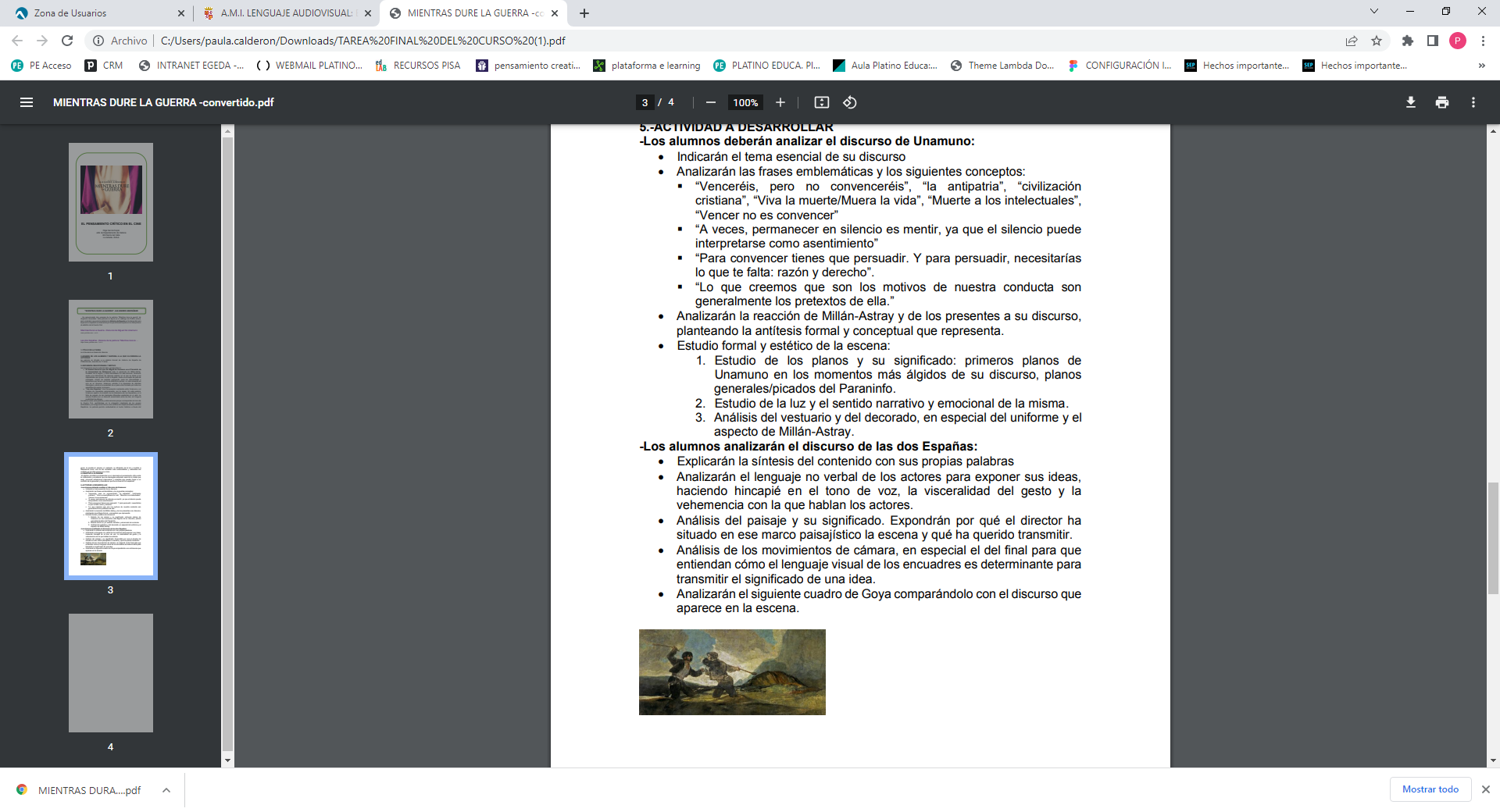 PIPAS. Valores éticos. 2º de la ESO.Curso: 2º ESO 1. Título de la tarea La importancia de la educación como un valor. La lucha contra el prejuicio. 2. Edades de los alumnos y asignatura a la que va dirigida la actividad La actividad va dirigida a alumnos de 2º curso de ESO, de entre 13 y 14 años en su mayoría. La asignatura en la que se va a emplear este recurso es la de Valores éticos. 3.Secuencia seleccionada y motivo He seleccionado el cortometraje “Pipas”, dirigido en 2013 por Manuela Moreno. En la escena se ve a dos amigas sentadas en unas escaleras mientras comen pipas (escupiendo las cáscaras al suelo, y hablando con bastante mala dicción). Se sobreentiende que no han terminado la ESO, y hablan despectivamente de los intentos del novio de una de ellas por sacarse el título de ESO mientras trabaja también en una panadería. Pero, sobre todo, hablan de la presunta infidelidad de este chico. La chica ha llegado a esa conclusión porque él le dijo “te quiero pi”, lo que según ella indica que en vez de su nombre se confundió y empezó a decir el de otra chica con la que tiene una aventura y que seguramente se llama Pilar. No creen en su explicación de que lo que quería decir era “te amo infinito” en relación con el número infinito π (PI) que aprendió recientemente en la escuela. No quiere hablar con él, no le contesta las llamadas y se burla de que esté intentando sacar el título de la ESO. Nada de lo que él diga las puede hacer cambiar de opinión, “saben” que miente porque, como “todo el mundo sabe, solamente hay nueve números”. Son varias las razones por las que he seleccionado esta secuencia. 1. La duración de tres minutos la hace idónea para verla y realizar la actividad en una sola sesión. 2. En segundo lugar, es bastante sencilla en cuanto a lenguaje cinematográfico, lo que facilita su análisis para alumnos de esta edad. 3. Permite enfocar de manera sencilla y con humor el peligro de los prejuicios a la hora de sacar conclusiones sobre el comportamiento y las intenciones de los demás, y de cómo la falta de habilidades de razonamiento y la poca educación nos puede llevar a buscar siempre confirmación de nuestras creencias, en lugar de estar abiertos a la posibilidad de que haya otras explicaciones alternativas. 4. Objetivo a alcanzar Fomentar la importancia del conocimiento y la educación como valores positivos, también para tener relaciones interpersonales satisfactorias y para evitar los prejuicios y estereotipos. Comprender que el conocimiento es más que la acumulación de datos: nos sirve para mejorar nuestra manera de vivir, es decir, el conocimiento es un valor personal, nos permitirá dar a la educación el lugar que le corresponde en las sociedades e inevitablemente seremos más plenos y tendremos mejores relaciones personales. 5. Actividades a desarrollar Cuestiones iniciales, extraídas de la guía didáctica de platino educa: ¿Crees que educarte es útil para tu vida? ¿Consideras que lo que aprendes en el instituto tiene relación con tu realidad? ¿Qué crees que significa que la educación es un valor? En segundo lugar, generar un debate entre todos los estudiantes sobre la importancia de los conocimientos adquiridos en el sistema educativo y su utilidad en el mundo real, por ejemplo, en lo referente al trabajo o las relaciones interpersonales. Al finalizar elaborar un informe con las conclusiones para volverlo a revisar después del visionado del cortometraje. En tercer lugar, tras el visionado del cortometraje, en grupos de tres, responder al siguiente cuestionario: a. ¿Qué te transmite la imagen de las dos chicas comiendo pipas en el parque? b. ¿Por qué crees que la chica culpa a los estudios del comportamiento de su novio? c. ¿Qué te parece la historia de la presunta infidelidad? d. ¿Qué te parece la respuesta de la amiga con respecto a los números? e. ¿Qué opinas de los personajes? En cuarto lugar, volver a ver el corto fijándose en analizar los recursos audiovisuales de la historia: a. Narración: estructura del diálogo, qué lenguaje utilizan… b. Cámara: dónde está puesta la cámara y qué hace durante la narración, hacia dónde se mueve, etc… c. Sonido: qué sonidos se escuchan, ¿hay música? ¿cuándo aparece? ¿qué papel juega la música en el cortometraje? d. Significado: ¿qué destacarías del cortometraje? ¿qué momento te ha llamado más la atención? ¿qué crees que pretendía expresar la directora? ¿estás de acuerdo con sus planteamientos? Para finalizar, una recapitulación sobre el informe elaborado en la actividad número 2.EL MÉTODO. Gestión administrativa. + 17 años1- TÍTULO DE LA ACTIVIDAD: ÉTICA EN LA EMPRESA. 2. Edades de los alumnos y asignatura a los que va dirigida la actividad. La actividad va dirigida a alumnado del ciclo Gestión Administrativa, dentro del módulo Gestión de Recursos Humanos. La edad del alumnado es superior a 17 años en su inmensa mayoría. 3. Secuencia seleccionada y motivo. La película que he escogido es El método (2005) dirigida por el director Marcelo Piñeyro. Es una película fascinante que siempre me gustó y que he visto infinidad de veces. En esta película se procede a la selección de un candidato para un puesto de trabajo, algo que está relacionado de primera mano con los contenidos del módulo. La secuencia analizada transcurre desde el minuto 24:25 hasta el minuto 33:00 El proceso de selección se va desarrollando a través de varias pruebas. Una de ellas trata de elegir un líder del grupo de una forma consensuada. Una vez elegido como líder del grupo, a Julio (Carmelo Gómez) le aparece una pantalla un mensaje desvelando una decisión que tomó cuando presidía el consejo de administración de su antigua empresa. A partir de ahí se establece un debate entre la ética personal y las decisiones de la empresa. ¿A quién hay que oír primero? Sus compañeros candidatos tendrán que valorar la decisión que Julio tomó y actuar al respecto. La ética empresarial no es algo que se enseñe demasiado en nuestras enseñanzas profesionales y universitarias. Todo parece estar abocado a la consecución de beneficios bajo un parámetro erróneo de búsqueda permanente de la máxima rentabilidad. Es conveniente hacerse preguntas a este respecto y determinar si nuestra actuación en la empresa, en cualquier nivel, puede estar condicionada por nuestras convicciones éticas personales. 4. Objetivo a alcanzar. - Obtener una visión crítica de la competitividad empresarial, tanto a nivel institucional como a nivel personal. Se pretende discernir los límites de la competitividad y la repercusión de la misma en la vida diaria de las personas y de las empresas. - Reflexionar sobre la ética empresarial personal. Todas las personas poseen un código ético, más o menos transparente, que se plasma en su vida cotidiana. 5. Actividad a desarrollar. Elaborar un decálogo ético profesional, que marque las actuaciones del alumnado a nivel individual cuando esté desarrollando un trabajo. Se trataría de construir un pequeño ideario a nivel personal, con principios de actuación sencillos pero operativos y que puedan llevarse a cabo. No se trataría de incluir frases grandilocuentes sino más bien elementos fáciles de aplicación diaria en el ámbito de la empresa y en la convivencia con otros trabajadores.. La actividad finalizaría poniendo en común algunos decálogos elaborados. Como colofón de la misma, y ya que soy un director aficionado de cortometrajes que realizo con profesorado y alumnado, procedería a visualizar el cortometraje 62 (2020). https://youtu.be/hbztHFE5y6g Este cortometraje, que aunque suene a tópico está basado en hechos reales, muestra mi idea personal sobre la cuestión planteada.TIA TULA. Formación grado superior. 1.Título de la tarea. La tarea la voy a titular Miguel Picazo inspirado en Miguel de Unamuno.El original de Unamuno es el punto de partida del que se valió Picazo para abordar una versión libre de La Tía Tula, novela homónima a partir de la cual realizó una mirada despiadada a la España nacional y ultracatólica de aquel tiempo en el que parecía comenzar a vislumbrar ciertas dosis de desarrollo. La tía Tula representaba a muchas mujeres condicionadas por el contexto de represión de la España franquista, solteronas a su pesar beatas que transmiten que terminan asumiendo el peso de su desgracia, de las oportunidades perdidas, de elegir entre ser dominadas y asumir una estricta moral que es al fin y al cabo la que subyace de la época.2. Edades de los alumnos y asignatura a los que va dirigida la actividad. La actividad va dirigida a alumnos de primer curso del Ciclo Formativo de Grado Superior de Iluminación, Captación y Tratamiento de Imagen. Los alumnos de este curso tienen entre 19 y 22 años.Se va a llevar a cabo en el módulo de Planificación de Cámara en Audiovisuales. Dado que está asignatura está muy ligada al cine desde el punto de vista técnico, narrativo y estructural se llevará a cabo un análisis pormenorizado de cada uno de los elementos de los que se compone el filme cinematográfico.3. Secuencia seleccionada y motivo. Planteo el análisis de la película completa, ya que la actividad se dirige, entre otras cuestiones a la comparativa entre el relato literario y el propio guion cinematográfico, y para ello es necesario que el alumnado adquiera una visión de conjunto del filme completo.4. Objetivo a alcanzar. Me planteo un doble objetivo:Conocer el movimiento cinematográfico El nuevo Cine Español. En la década de los 60 José María García Escudero vuelve a tomar el puesto de primer director de cinematografía. Ya lo había sido previamente, desde septiembre de 1951 hasta marzo de 1952. Tras su vuelta a la dirección una de las primeras medidas que tomó fue la reorganización de la censura y un sistema de subvenciones basadas en el interés nacional que consiguió una mayor calidad cinematográfica. Se desarrolla, por tanto, el denominado nuevo cine español, que engloba un numeroso grupo de películas desarrolladas por una serie de cineastas como Manuel Summers, José Luis Borau, Mario Camus o Basilio Martín Patino que debutaron en el cine español entre 1962 y 1967. Este cine se caracteriza por tener una voluntad separatista, ya que quiso distanciarse de todo cine hecho con anterioridad, deseaba de abordar viejos temas, pero desde una nueva perspectiva. El resultado fue prolífico y durante estos años se dio un giro a la cinematografía nacional sobre todo en cuanto a calidad técnica se refiere.Reflexionar acerca del tratamiento de los dos personajes principales de la obra literaria y la obra cinematográfica. Tula y Ramiro. El planteamiento que se hace de ambos es muy distinto, también lo es la perspectiva del tiempo 1964 / 1907 y las circunstancias sociales, culturales políticas. A pesar de ello se ponen en controversia aspectos como maternidad frente a deseo y represión sexual.5. Actividad a desarrollar.En líneas generales, la actividad se centrará en la identificación de los elementos que definen el encuadre tales como la escala de planos utilizados, sus funciones expresivas y sus normas de uso. Las angulaciones de cámara tanto en el eje horizontal como en el eje vertical y el significado que proporciona al propio relato. La profundidad de campo, el fuera de campo y el espacio enmascarado.Se analizaron aspectos relativos a los movimientos de la cámara tales como panorámicas descriptivas, guiadas, para establecer conexiones lógicas o para enfatizar la profundidad. Además, se identificarán los movimientos de travelling avant y retro; así como posibles movimientos de elevación de la cámara tales como grúa, motion control, cabeza caliente, etcétera.Se confrontará el punto de vista omnisciente de la obra literaria con el punto de vista subjetivo de la obra cinematográfica, observando y analizando las técnicas de guion y de realización de las que se sirve Picazo para conseguir identificación por parte del espectador con alguno de los personajes de la obraAdemás, se establecerá un estrecho recorrido en torno al guion cinematográfico analizando guion literario, guion técnico, Story Board, sinopsis argumental, personajes, diálogos, tramas y subtramas; así como los puntos de giro y los puntos de inflexión que se dan tanto en la obra literaria como en las cinematográfica.Otra cuestión para analizar será el montaje. Se verá en qué momentos se hace uso de un montaje paralelo y en qué momentos se utiliza un montaje alternado para llegar en algunos casos al uso de un montaje convergente.El último aspecto para analizar será el sonido desde el punto de vista narrativo se establecerá una dicotomía entre sonido y tiempo y sonido y espacio.LOPE. Lengua castellana. 3º de la ESO. A partir de los conocimientos aprendidos, selecciona una secuencia del catálogo de Platino Educa para trabajar con tus alumnos en relación a la asignatura que impartes y trabajando el Pensamiento Crítico. El desarrollo de la actividad deberá ocupar un máximo de dos folios en Arial 12, un espacio, en el que tendrás que describir los siguientes puntos. 1- Título de la tarea. Amor, honor y literatura en Lope.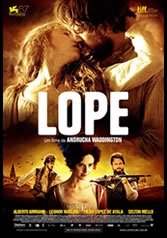 https://www.platinoeduca.com/PEN_Ficha.aspx?Id=26252 2. Edades de los alumnos y asignatura a los que va dirigida la actividad. 3º ESO (14-15 años)Lengua Castellana y Literatura3. Secuencia seleccionada y motivo. Película: Lope, de Andrucha Waddington, secuencia 1:26:20  / 1:30:00 .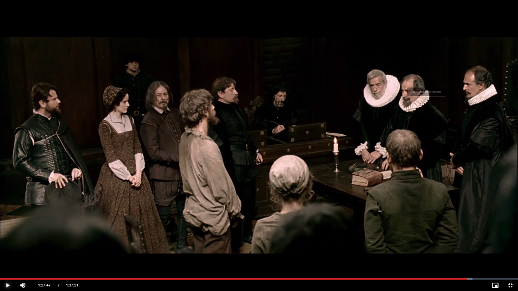 Esta película es interesante para el estudio de la literatura por su ambientación en el Siglo de Oro, en especial su visión del ambiente de los corrales de comedias. Se centra en la juventud de Lope de Vega, y en especial en un juicio al que fue sometido por cuestiones de amor y honor, y que supuso su destierro de Madrid. Además de la anécdota histórica, que permite ver usos de la sociedad de la época, la secuencia incluye recitado en off uno de los sonetos amorosos más célebres del autor y de nuestra literatura, por lo que constituye una buena ocasión para reflexionar tanto sobre sus valores literarios como sobre la visión de las relaciones amorosas que presenta.4. Objetivo a alcanzar. Conocer la obra y la vida del escritor Lope de Vega, reflexionando sobre los conceptos del amor y el honor presentes en su obra.5.Actividad a desarrollar.Introducción: Además de comentar aspectos de la vida y obra del personaje principal, se pueden comentar asuntos como el corral de comedias en el Siglo de Oro, el teatro de la época, la composición de poesías, las clases sociales del siglo XVII y sus conflictos.

Tras el visionado, se plantean al alumnado las siguientes cuestiones:Investiga sobre las razones por las que Lope está siendo juzgado. ¿Qué relaciones sociales se perciben entre los personajes? ¿Cómo se reflejan en las imágenes?¿Qué ideales amorosos de la época pueden deducirse de esta historia?Averigua lo que sepas sobre el concepto de “honor” en los Siglos de Oro y explica las posibles causas de la condena de Lope.Lee el texto del soneto “Desmayarse, atreverse, estar furioso...” y analiza las relaciones entre sus palabras y las imágenes que lo ilustran en la película. ¿Qué tipo de relación afectivo-sexual sugieren? Finalmente, se organiza un breve debate sobre las desigualdades entre hombres y mujeres o de las causas de la violencia de género.
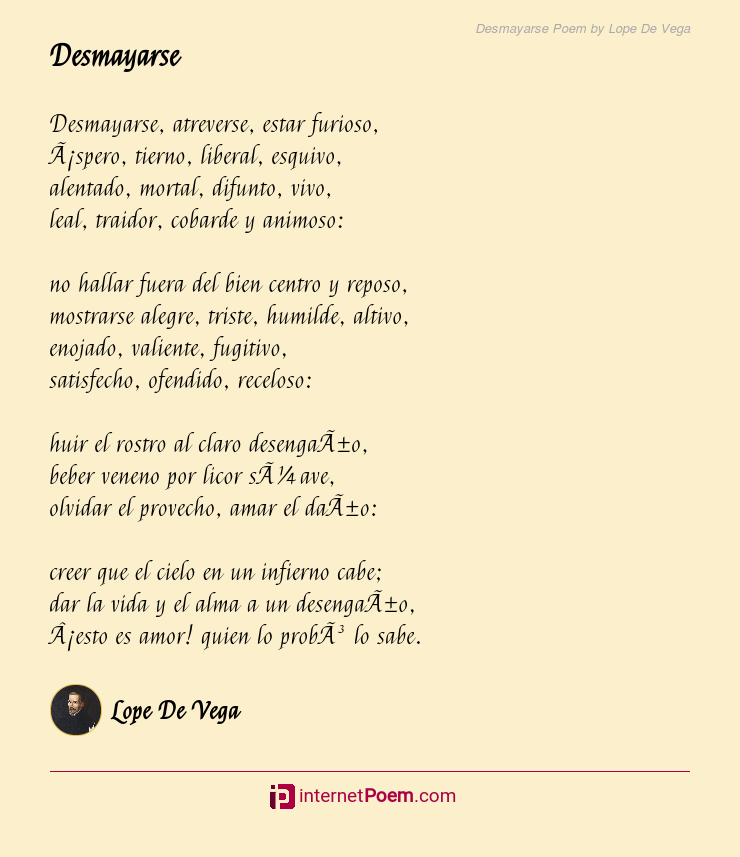 QUAI DE LA SEINE. Francés. 1 y 2 Bachillerato. 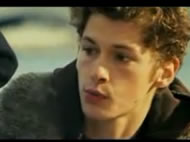 TÍTULO: Quai de la Seine (cortometraje que forma parte de la compilación de cortos de la película Paris, je t’aime). Se puede visionar en YOUTUBE de forma gratuita.AÑO: 2006DIRECTOR: Gurinder ChadhaDURACIÓN : 6 min 05https://www.youtube.com/watch?v=v5tLOuREZ_wCURSO Y MATERIA: 1 Y 2 BACH de la asignatura de FLE (Français Langue Étrangère).JUSTIFICACIÓN:  He escogido esta secuencia por la gran actualidad de los temas tratados, las relaciones entre los jóvenes, el lenguaje sexista, las diferencias socioculturales, así como por su riqueza lingüística para nuestra asignatura, en cuanto a lenguajes familiares, de la calle como el Verlan, que también forma parte del aprendizaje de las lenguas extranjeras.OBJETIVOS - Motivar a nuestros alumnos a intervenir en clase de FLE.- Entrenar las competencias de Comprensión y Expresión Orales.- Presentar un vocabulario específico en contexto. - Hacer búsquedas pertinentes sobre un contexto y un lenguaje específicos en Internet.- Sensibilizar, dirigir, desarrollar una mirada crítica a través de documentos visuales: aprender a mirar. ACTIVIDADES1. MISE EN PLACE SUR LE CONTEXTE : ¿Dónde tiene lugar este corto, ? ¿ En qué época? ( estación…) ¿Crees que nos encontramos en la época actual? ¿Por qué? 2. QUESTIONS DE COMPRÉHENSION ET INTERPRÉTATION DU COURT. (Evidentemente en la fiche apprenant de los alumnos, todas estas cuestiones aparecerán en francés)a. ¿Comprendéis lo que los chicos jóvenes les gritan a las chicas? ¿ Qué pensáis que les están diciendo? b. ¿Cuál es la reacción de las chicas que pasan?c. ¿Cuál es el momento clave de este corto? d. Describe la actitud de los dos jóvenes protagonistas. e. ¿Qué consejo le da la joven chica? ¿Propondrías algún otro consejo o solución?f. ¿Dónde se va la chica? g. ¿Cuál es la reacción del abuelo de la chica cuando le presenta a su nuevo amigo?h. ¿Cómo crees que terminará esta historia? 3. TRAVAIL SUR LE LANGAGE:i. Si tuvieras que resumir el corto en una frase corta o tres palabras, ¿qué te viene a la mente?j. Trabajo a partir de la transcripción del corto. Señala en el texto las palabras que correspondan al lenguaje argot, Verlan o familiar e intenta sustituirlas por expresiones o palabras en lenguaje estándar. Ejem_ Mate moi…  Regarde-moi !k. ¿Conoces otras palabras pertenecientes a estos tipos de lenguaje? Si es así, ¿Cuáles? Si no, utiliza el diccionario en línea para encontrar otros ejemplos. Resume en pocas líneas esta historia utilizando los tiempo verbales que hemos trabajado durante la unidad (passé composé, imparfait, plus-que-parfait). (trabajo sobre los tiempos del pasado en LE)ISLA DE LAS FLORES. Educación plástica. 15 y 16 años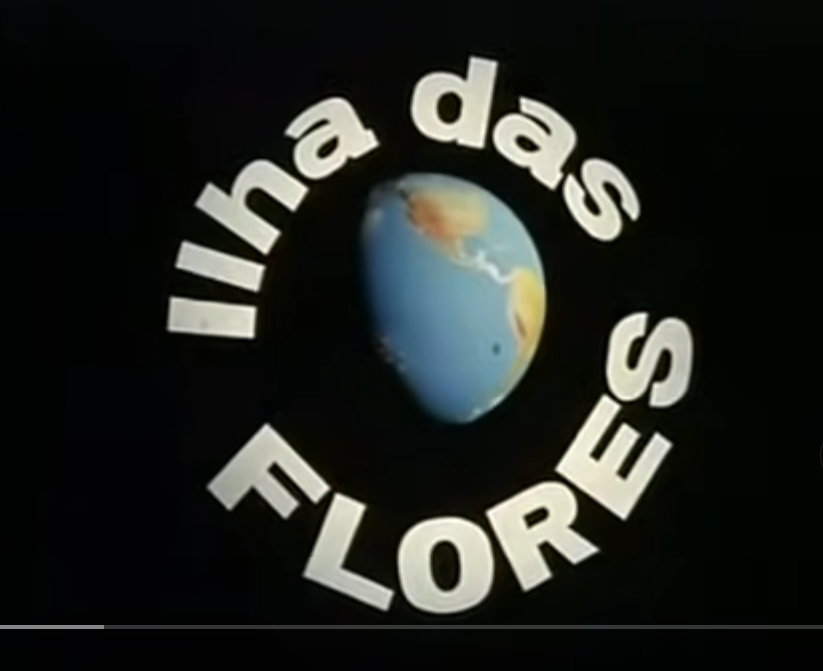 https://www.youtube.com/watch?v=9fEMHB9kksMEdades del alumnado: entre 15/16 años en la asignatura de Educación plástica, visual y audiovisual.Secuencia seleccionada es la que va al comienzo desde el 0:42 al 2:00 min en la que hace una introducción sobre el ser humano.Objetivo:la construcción de un conocimiento significativo aprovechando el potencial comunicativo de las imágenes, los sonidos y las palabras para transmitir una serie de experiencias que estimulen los sentidos y los distintos estilos de aprendizaje en el alumnado.Actividad a desarrollar:1- Crear un grupo de trabajo formado por cuatro integrantes y analizar la secuencia contestando a las preguntas ¿qué? ¿cómo? ¿para qué? ¿quién? ¿dónde?2- Crear un pequeño guión sobre alguna problemática que puedan encontrar en Sotillo, como puede ser problemas de integración de otras culturas, ecología, turismo agresivo, etc.3- Por último se trataría de crear un vídeo de un minuto que haga reflexionar sobre la problemática elegida en el entorno en el que viven.CAWBOY DE MEDIANOCHE. Literatura de vanguardia. 4º de la Eso. LA GRAN CIUDAD COMO AMENAZA Y LUGAR HOSTIL(en la literatura de Vanguardia)Actividad audiovisual dirigida a alumnos de 4º de la ESO (16 años) en la materia de Lengua castellana y literatura. Se pretende que los alumnos adviertan el contraste y choque de culturas que se vive en la gran ciudad y también el ambiente de deshumanización que las rige. El tema entra en consonancia con las experiencias de muchos autores de la literatura de vanguardia en las urbes (Lorca, Larrea, Alberti, entre otros…) cuyos temas se apartan de la ponderación y exponen el desequilibrio y la monstruosidad de los grandes núcleos urbanos.  Secuencia extraía de la película ‘Cowboy de medianoche’.Director: John SchlesingerAño de edición 1969.Secuencia: Joe Buck, personaje principal, pasea por Nueva York.Tema: La ciudad como un medio hostil e incomprensible.ContextoEn la secuencia vemos a Joe Buck, recién llegado a la gran ciudad, abandonar su cuarto alquilado para acometer su primer paseo por Nueva York. Se trata de un personaje ya presentado al espectador mediante la técnica del conductismo. Joven, de buen aspecto, nacido y criado en un entorno rural, Joe decide abandonar el sur de Estados Unidos con destino a Nueva York en busca de fortuna fácil. En la ciudad Joe confía en ver cumplida su quimera: trabajar de acompañante de mujeres adineradas.  En la secuencia vemos a Joe Buck acicalándose para emprender su primer paseo por la gran ciudad en busca de aventura. Pronto conocerá muy de cerca su nuevo emplazamiento y su quimera comenzará a desmoronarse.MetodologíaProyectaré la secuencia en clase en la denominada fase de observación. Pidiendo a los alumnos que observen detenidamente todo lo que sucede (la secuencia y sus escenas integrantes) y dirigiré el pensamiento crítico mediante una batería de preguntasSecuencia general: Primer paseo de Joe Buck1º Escena: Joe pasea entre la multitud. Su estatura es singularmente superior a la del resto, su indumentaria de cowboy también. La expresión de su rostro es abiertamente risueña, mastica chicle con un entusiasmo infantil. Los viandantes, en cambio, caminan imbuidos en sus asuntos, atareados por la prisa y con el ceño fruncido. Batería de preguntas a los alumnos¿Qué sentimiento trasluce la expresión del rostro de Joe mientras camina por la 5ª avenida?¿Cómo se comporta el resto de viandantes?¿Cómo singulariza la cámara el contraste entre Joe y los neoyorquinos?2º Escena: Joe comienza a flirtear con las mujeres que se va cruzando. Todos los intentos son fallidos. Él intenta ser cortés, pero las mujeres hacen caso omiso de sus galantería, esquivándolo como si fuera un auténtico desequilibrado. Batería de preguntas a los alumnos¿Qué pretende Joe con su conducta?¿Qué espera Joe de las mujeres con las que habla?¿Cómo se comportan las mujeres con las que Joe intenta mantener una conversación? Las mujeres con las que se cruza Joe ¿Caminan rápido por la avenida?3º Escena: Joe sorprende a un ejecutivo tendido boca abajo sobre la acera de una gran avenida. Aparentemente el ejecutivo acaba de desmayarse y no es atendido por nadie. Joe se detiene, dudoso entre socorrer al hombre o pasar de largo, como hace el resto de la multitud. Joe continúa su camino.Batería de preguntas a los alumnos¿Por qué se detiene Joe en un momento determinado de su paseo?La expresión de Joe ahora es distinta. Describe su conducta¿Qué hace el resto de personas frente a la escena? ¿Por qué crees que nadie asiste al hombre?¿Qué hace Joe finalmente? ¿Por qué? ¿Definirías el comportamiento de la muchedumbre como ‘humano’4º Escena: Joe aborda a una mujer en un paso de cebra con el pretexto de interesarse por el camino que lleva a la estatua de la libertad. En un principio la mujer desconfía e intenta zafarse de Joe, poco después advierte la candidez del desconocido y atiende a su petición indicándole el camino hacia el monumento. Joe malogra la escena siendo explícito con sus intenciones. La mujer zanja la charla y deja a Joe plantado en la mediana de la calzada.¿Qué espera Joe de la mujer?¿Por qué crees que la mujer confía en primera instancia de Joe?¿Qué sucede al final? ¿Cómo malogra Joe la charla?Finalmente abriremos un debate acerca de las sensaciones que provoca el vídeo en mis alumnos. También hablaremos de si han tenido alguna experiencia desagradable en algún lugar al que han ido por primera vez. Finalizaremos con la lectura de ‘La Aurora’ de Federico García Lorca, de Poeta en NY. EL HOMBRE DE AGUA DULCE. Educación plástica. 4º de la ESO. El lenguaje del colorLa actividad es para alumnos de educación plástica y visual de 4º de la ESO que tienen una edad entre 15 y 16 años.Se hace visionado completo inicial del cortometraje “El hombre de Agua Dulce”. La decisión de hacer un visionado completo ha sido porque de esa manera pueden relacionar unos elementos con otros y como no es muy largo y podemos verlo a lo largo de la hora de clase. Los objetivos que se persiguen con el trabajo dentro de los objetivos generales del área:1. Observar, percibir, comprender e interpretar de forma crítica las imágenes del entorno natural y cultural, siendo sensible a las cualidades plásticas estéticas y funcionales. 2. Apreciar los valores culturales y estéticos identificando, interpretando y valorando sus contenidos; entenderlos como parte de la diversidad cultural, contribuyendo a su respecto, conservación y mejora.3. Comprender las relaciones del lenguaje plástico y visual con otros lenguajes y elegir la fórmula expresiva más adecuada en función de las necesidades de comunicación. 4. Utilizar el lenguaje plástico para representar emociones y sentimientos, vivencias e ideas contribuyendo a la comunicación, reflexión crítica y respeto entre las personas, valorando el esfuerzo de superación que comporta el esfuerzo creativo.5. Utilizar las diversas técnicas plásticas y visuales y las tecnologías de la información y comunicación para aplicarlas en las propias creaciones.6. Relacionarse con otras personas participando en actividades de grupo con flexibilidad y responsabilidad, favoreciendo el diálogo, la colaboración y la comunicación.7. Respetar apreciar y aprender a interpretar otros modos de expresión visual y plástica distintos del propio y de los modos dominantes en el entorno, mediante la superación de estereotipos y convencionalismos y elaborar juicios personales que le permitan actuar con iniciativa y adquirir criterios. Estamos trabajando el Bloque 2, Comunicación audiovisual de la asignatura y hemos aprovechado para para unirlo con el tema del color y hablar también de este. Hemos trabajado con anterioridad en los aspectos fundamentales del lenguaje cinematográfico dirección, montaje, sonido,… y después de entender a qué se dedica cada una de estas partes de la obra fílmica y lo necesaria que es la participación de muchos oficios provenientes de diversas y variadas disciplinas la actividad consiste en  ir analizando sobre el corto color, luminosidad, composición, planos… y ver que nos transmite cada uno de estos elementos de la obra.LA LENGUA DE LAS MARIPOSAS. Francés. Bachillerato. Título de la tarea: “Practica la empatía e imagina a tu profe ideal”Edades  de los alumnos y asignatura a los que va dirigida la actividadLos alumnos a los que se dirige la actividad pertenecen al grupo de bachillerato de francés segunda lengua.Secuencia seleccionada y motivoHe seleccionado la escena final de la película “La lengua de las mariposas” de Jose Luis Cuerda.La escena final pone de manifiesto cómo en ocasiones, obligados por las circunstancias, podemos adoptar posturas “de cara a la galería” que están totalmente enfrentadas con nuestros propios sentimientos. Cuerda escenifica con gran dramatismo el terrible desgarro de unos personajes invadidos por un miedo opresivo y brutal que les obliga a renegar de su relación con Don Gregorio y a manifestar públicamente un odio simulado hacia el maestro que había salvado la vida de su hijo y se había entregado con toda generosidad a su educación. Ambos progenitores se ven obligados a un ejercicio de cruel hipocresía con el fin de  evitar posibles y funestas represalias políticas.He escogido esta escena porque ofrece grandes posibilidades para la  reflexión, la observación y ejercicio del pensamiento crítico por su gran densidad expresiva y su abrumadora carga emocional.Objetivo a alcanzar:Ejercitar el pensamiento crítico a través de la observación del comportamiento de los personajes y reflexionar colectivamente acerca de las cualidades que debe tener un buen docente.Actividad a desarrollar:La actividad se articula en dos partes y estaría redactada en francés, al igual que las respuestas. La primera requiere una reflexión individual y la segunda conlleva un trabajo en grupo y la correspondiente puesta en común.Responde individualmente a las siguientes preguntas:Según tu punto de vista, ¿se corresponden las palabras y los gestos del padre y la madre de Moncho, y de éste último con lo que sienten respecto a Don Gregorio?. Razona tu respuesta.¿Cuáles son las emociones expresadas por cada uno de estos personajes y por D.Gregorio?. De entre todas ellas, ¿cuál crees que merece considerarse la emoción preponderante?.¿Cómo calificarías la actitud de los padres de Moncho respecto a Don Gregorio?. Razona tu respuesta.Realiza un pequeño ejercicio de empatía y ponte en el lugar de cada uno de los cuatro personajes. A continuación elabora un pequeño monólogo interior que exprese lo que piensa cada uno de ellos durante la escena.En grupos de cuatro, tras nombrar a un portavoz, debatid y elegid las cualidades que creéis que debería tener un buen maestro.LA VIDA DE BRIAN. Filosofía. 1º Bachillerato. 1. TÍTULO: INTERCULTURALISMO Y CINE 2. CURSO Y ASIGNATURA: La actividad siguiente está pensada para ser desarrollada en la asignatura de Filosofía en el nivel de 1º de BACH. 3. 3. SECUENCIA Y MOTIVOS: La secuencia que se ha elegido para el desarrollo de esta actividad es la siguiente: De la película de los Monty Pythons La vida de Brian la secuencia referida en el siguiente enlace: (https://www.youtube.com/watch?v=WYU5SAQwc4I)Este enlace en youtube tiene el siguiente título: La vida de Brian ¿Qué han hecho los romanos por nosotros? La razón principal que ha llevado a la selección de dicho fragmento es la creciente polarización de la sociedad actual en todos los niveles. Mediante el fragmento de esta película se pretende aproximar al alumnado, en clave de humor, al absurdo que implica la estereotipación de los miembros de las sociedades. Llevando a una polarización intolerante donde se dan clasificaciones reduccionistas que se resumen en nosotros (buenos) y los otros (malos). El fragmento seleccionado nos resulta especialmente apropiado para abordar este problema en las sociedades contemporáneas. Para empezar el contexto histórico de la película es lejano (época romana). Toda la película tiene una aproximación en clave de humor, casi absurdo por momentos, siguiendo las directrices de Aristóteles de abordar los temas serios ridiculizándolos (Retórica). De esta manera, se pretende que el alumnado “baje la guardia” para poder ridiculizar sus propios prejuicios en la actividad posterior.4.OBJETIVOS • Concienciar al alumnado de la riqueza cultural y en las aportaciones a la humanidad de otros colectivos o culturas. • Sensibilizar al alumnado en el interculturalismo. • Trabajar en el alumnado su autoconciencia, referida principalmente a sus propios prejuicios sobre otros colectivos o culturas. • Desarrollar el pensamiento crítico mediante la búsqueda de información fidedigna y el humor.ACTIVIDAD A DESARROLLAR La actividad comienza con una breve charla sobre el ascenso de los dogmatismos y los radicalismos en las sociedades modernas. Tanto a nivel internacional como nacional. Tras ello, se puede hacer una breve contextualización de la película y su momento histórico. Posteriormente, se procederá a la visualización del fragmento seleccionado. Tras la visualización se procederá a vincular el fragmento con el propio alumnado y su realidad vital. Con un breve debate y tormenta de ideas se encontrarán los propios “otros” del alumnado y de la sociedad que nos rodea. De esta manera, encontraremos colectivos o culturas las cuales el alumnado tendrá resistencias claras. Estos colectivos pueden ser los inmigrantes, gitanos, homosexuales u otros miembros de la comunidad LGTBI+, etc. También se puede trabajar con otras culturas como la oriental, musulmana, etc. Los grupos estereotipados variara dependiendo del grupo. Tras la localización de los grupos de “otros” a trabajar se procederá a la creación de grupos de trabajo. Estos grupos de trabajo deberán escoger o se les asignará uno de los colectivos antagonistas. La actividad pretende responder a la pregunta: ¿Qué han hecho los (colectivo o cultura escogida) por nosotros? Los diferentes grupos procederán a la búsqueda de información necesaria para la realización de la actividad, profundizando un poco y rompiendo prejuicios sobre los colectivos a tratar. Finalmente, se procederá a una puesta en común teatralizada a la manera de la película, se mantiene así el buen clima de humor y la predisposición para eliminar prejuicios. Si la actividad permite más de un día de elaboración, o el trabajo entre diferentes asignaturas se puede plantear la realización de un pequeño video respondiendo a la pregunta con su pequeño decorado y/o caracterización de la secuencia.EL HOMBRE DE AGUA DULCE. Conocimiento del lenguaje. 12 años. Título: “El bosque como fuente de vida trabajando el cortometraje El hombre de agua dulce” Edades del alumnado: 12 años Materia: Conocimiento del Lenguaje Secuencia seleccionada y motivo: he seleccionado el documental “El hombre de agua dulce” porque hace poco el grupo de 1º de ESO ha realizado un taller sobre el ODS 13. Entiendo que me servirá para reforzar y recordar lo aprendido y para tratarlo a través de un recurso cinematográfico, además de contextualizarlo en la zona y en sus recursos. Objetivo: hacer consciente al alumnado de la riqueza del entorno que les rodea y su responsabilidad en su mantenimiento, cuidado y conservación.Actividad a desarrollar: El centro educativo está ubicado en un pueblo de la Sierra de la Demanda. El entorno está compuesto básicamente de grandes bosques de pino, bastante roble y algún haya. Es una zona donde no hay incendios porque durante mucho tiempo el bosque ha reportado pingües beneficios económicos y de materia prima a las familias del entorno. Ahora esos beneficios se han reducido muchísimo y las nuevas generaciones no ven el bosque de la misma manera. En parte porque siempre ha estado ahí, y en parte porque sus expectativas vitales y laborales, en la mayoría de los casos, no pasan por permanecer en la zona. En cuanto al visionado, siguiendo las pautas que he aprendido en el curso, realizaré unas preguntas previas, unas preguntas posteriores y plantearé una actividad sencilla. PREGUNTAS PREVIAS: - ¿Qué recuerdas del taller sobre el cambio climático? - ¿Recuerdas las “tres erres” de la ecología? - ¿Qué acciones individuales se te ocurrieron? PREGUNTAS POSTERIORES: - ¿En qué entorno se desarrolla la acción? - ¿Qué elemento natural es indispensable para la vida en ese medio? - ¿Qué consecuencias está teniendo la falta de agua en la población y en el entorno? - ¿Tenemos que dejar la responsabilidad de todo a nuestros mayores? ¿Qué podemos hacer nosotros? - ¿En qué entorno estamos ubicados nosotros? - ¿Qué elemento natural es indispensable para la vida de nuestro pueblo? - ¿Qué consecuencias tendría la desaparición de los bosques del entorno? - ¿Qué podemos hacer nosotros para conservarlo? Dividiré a la clase en tres grupos. Cada grupo realizará un trabajo diferente y en una sesión posterior cada grupo expondrá el trabajo realizado. - Un grupo hará un pequeño trabajo de investigación sobre la importancia de los bosques para la vida humana y la del planeta. Preguntando a las profesoras de Biología y buscando información en Internet y en sus libros de texto. Elaborarán un pequeño informe que expondrán. - Otro grupo buscará información en casa, sobre todo los abuelos y abuelas, de cómo era la vida antes en relación con el monte, cómo se cuidaba, los trabajos que se hacían, las ganancias que reportaba, cómo lo sentían (un año en que hubo vientos muy fuertes y muchos pinos se cayeron, los mayores de la zona iban a verlo y se les caían las lágrimas), por qué lo han cuidado siempre, cómo imaginan el entorno sin esos bosques,… Lo recogerán todo en un trabajo escrito y lo expondrán. - Otro grupo, elaborará una historia, partiendo del presente, de cómo si no cuidamos los bosques, éstos desaparecerán y cómo sería la vida sin bosques en el entorno. Leerán la historia el día que elijamos para exponer los trabajos. Elegiremos un día para exponer los trabajos y si acceden a hacer un resumen de lo que ha supuesto la actividad, escribiremos un artículo para la revista del instituto.WALL STREET. Economía y ciencias sociales. 1º Bachillerato. Director: Oliver Stone; Reparto: Michael Douglas; Charlie Sheen; Daryl HannahMateria: Economía  de Primero de Bachillerato de Humanidades y Ciencias Sociales Secuencia seleccionada: Bud Fox  es un agente de bolsa de origen humilde que llega a convertirse en estrecho colaborador de Geeko, un especulador sin escrúpulos que se ha enriquecido en poco tiempo.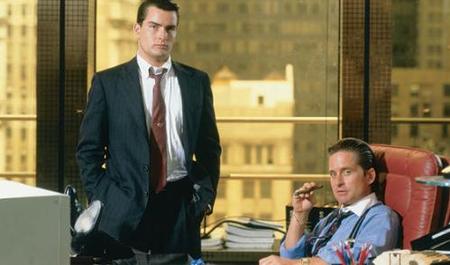 Bud Fox (Charlie Sheen) es un corredor de bolsa joven y espabilado, pero que no levanta cabeza a pesar de su esfuerzo. Bud consigue reunirse cinco minutos con un mito de Wall Street, el carismático Gordon Gekko (Michael Douglas), y le propone que invierta en las aerolíneas Bluestar, un auténtico chollo ya que la empresa ha sido exculpada de un accidente. Bud sabe esta información a través de su padre Carl (Martin Sheen). Gekko sorprendentemente acepta y comienzan a hacerse amigos y confidentes, mientras Bud empieza a aprender sin parar y comprobar los tejemanejes del mundo bursátil, que en los términos de Gekko rozan la ilegalidad y que para nada tienen en cuenta el aspecto humano de las inversiones realizadas.La película muestra una sociedad de los años 1985, mermada por una crisis reciente, que necesita recuperarse a base de nuevos y continuos "pelotazos". En el sentido estético, puede achacarse su look tan ochentero, que sin duda contribuye a hacer envejecer a la película de una forma considerable. Pero ante todo, es una suerte para 'Wall Street' que Michael Douglas haga un magnífico papel, en un villano rebosante de carisma al que lo único que le interesa es el dinero. El contrapunto de los personajes de Bud y Gekko está muy bien, ya que uno es un "don nadie" que en ningún momento para de crecer, y el otro es una figura indispensable de la economía estadounidense, que lucha por mantener su imperio personal.Oliver Stone conduce con agilidad al espectador, destaca la detención de Bud, con el protagonista intentando no llorar, para terminar desconsolado y profundamente perplejo ante todo lo que ha provocado que él termine de esa forma. Se entiende que Bud ayuda a la policía a desenmascarar a Gekko, pero habría sido más efectivo un final de mayor empuje, con una lucha psicológica más justificada. No se entiende que Bud, que a fin de cuentas era un corredor de bolsa exageradamente ambicioso y eficiente, acabe perdiéndolo todo por su padre, y llegamos a entender un poco a Gekko cuando le dice, entre puñetazo y puñetazo, que es un desagradecido.OBJETIVOS A ALCANZAR:Ética de los negociosFunción de la BolsaTransparencia en los mercadosInformación  privilegiadaACTIVIDADES A DESARROLLAR ¿Qué opinas de los valores de Geeko?¿Y de los de Bud? ¿Si tuvieras que elegir,  uno de los dos, para ser socio de una empresa contigo, a quién elegirías para hacer negocios? Bud se enfrenta primero a la posibilidad de que su padre pierda la compañía y  en segundo lugar, pasar mucho tiempo en la cárcel ¿Qué habrías hecho tú de estar en su lugar?¿Qué diferencias encuentras entre el contexto social de la película y el tuyo propio?Realiza una pequeña investigación para contrastar si se da en la realidad la transparencia en los mercados financieros.¿Sabes cómo sanciona la Comisión Nacional del Mercado de Valores la información privilegiada en la Bolsa?